Отчет о социально-экономическом развитии в отраслевом разрезепо курируемым видам деятельности за 2005-2016 годыМинистерство образования и науки Челябинской области(наименование участника разработки стратегии социально-экономического развития Челябинской области)образование(наименование отрасли/комплекса Челябинской области)Отчет о целеполагании Министерства образования и науки Челябинской области (разработан в соответствии с Методическими рекомендациями по разработке стратегии социально-экономического развития Челябинской области на период до 2035 года, утвержденными  приказом  Министерства  экономического  развития Челябинской области от 28.04.2017 г. № 101)№ п/пСведения/Содержание сведений1.      Отраслевой анализ развития Челябинской области, отражающий ее место в экономике Уральского федерального округа, в экономике Российской Федерации, мировой экономике и перспективы развития отрасли (ориентировочный объем 1–5 листов)Стратегией социально-экономического развития Челябинской области до 2020 года (далее именуется - Стратегия) приоритетным направлением социального развития Челябинской области определено развитие профессионального образования, дошкольного, общего образования и дополнительного образования детей, повышение доступности образования, обновление качества образования.     По состоянию на 1 января 2017 года в Челябинской области функционируют: Дошкольное образование.Охват детей 1-7 лет дошкольным образованием составляет 80,2%, что позволяет Челябинской области  занимать по этому показателю первое место в рейтинге УрФО, а в рейтинге субъектов Российской Федерации – 8 место. Вместе с тем, развитие сети детских садов в муниципальных образованиях Челябинской области неравномерно и достигнутый уровень является недостаточным для полного удовлетворения потребностей населения. Достаточная обеспеченность населения местами в детских садах имеется в 29 муниципальных образованиях. Условно достаточная (недостаток мест в отдельных микрорайонах, населенных пунктах) – в 10 муниципальных образованиях (гг. Чебаркуль, Еманжелинск, Коркино, Копейск, Миасс, Верхнеуральск, Карталы, Кыштым, Красноармейский м.р.). Недостаточная - в четырех муниципальных образованиях (гг. Челябинск, Аша, Аргаяшский, Сосновский м.р.) По данным 2017 года не охвачены дошкольным образованием 58,4 тыс. детей в возрасте 1 -7 лет, актуальная очередь в детские сады составляет 16,9 тыс. человек, а всего зарегистрировано на устройство детей от 0 до 3-х лет более 83 тысяч человек. При этом организация дошкольного образования, уход и присмотр для детей в возрасте до 1 года осуществляются только в 18 населенных пунктах. Для жителей 25 муниципальных образований проблемным является устройство в детский сад детей 1,5 - 3 лет. Только 5 муниципалитетов могут обеспечить дошкольное образование и коррекцию детям с любым из основных видов нарушений развития. В 15 муниципальных образованиях дети с ОВЗ могут рассчитывать только на коррекцию нарушений развития речи. А в 7 муниципальных образованиях коррекция развития дошкольников не осуществляется вообще. В среднем доступность дошкольного образования детям с ограниченными возможностями в Челябинской области составляет 64%. Не реализованным право на дошкольное образование также остается у более чем 5 тысяч жителей малочисленных населенных пунктов.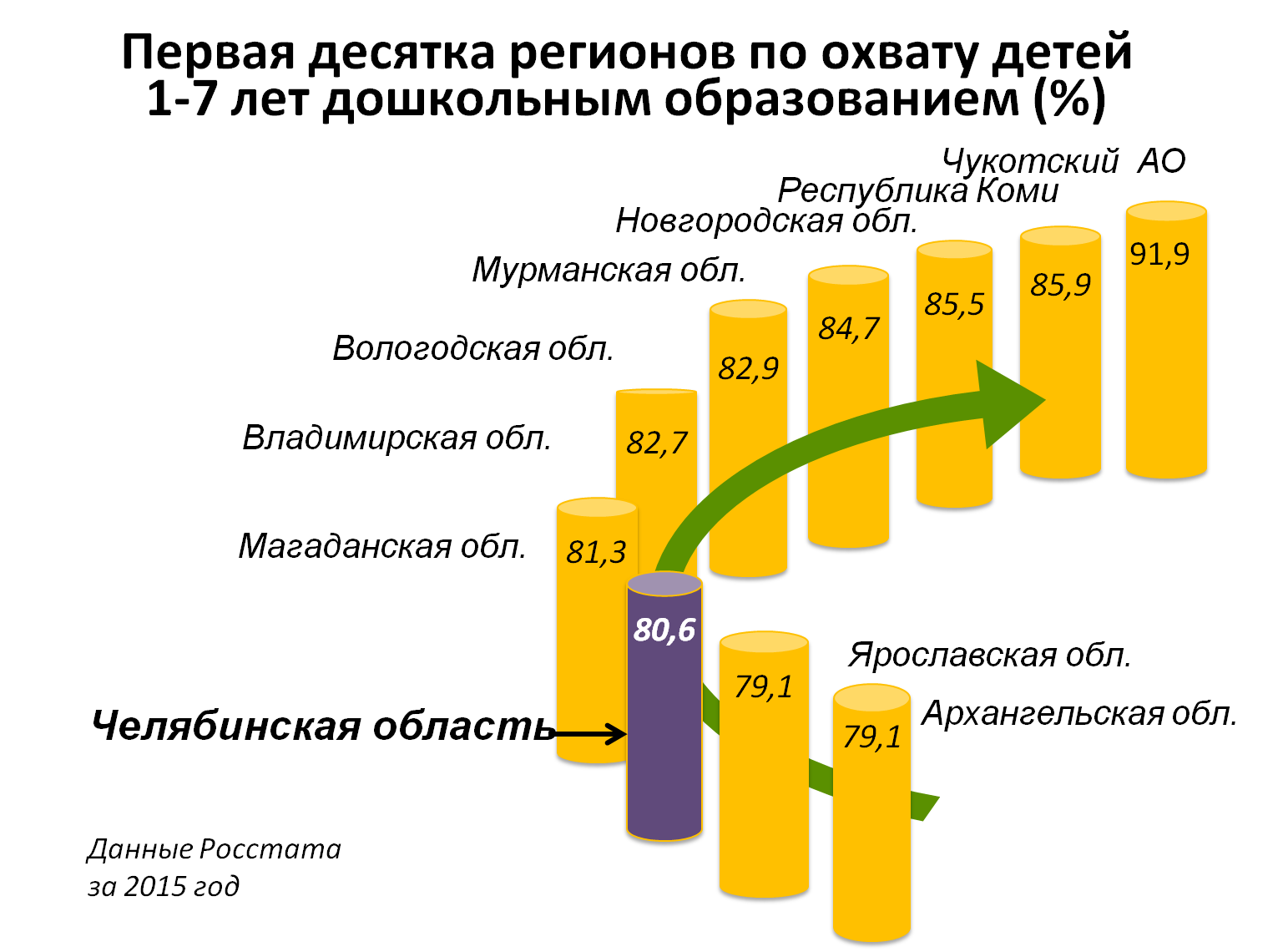 Обеспечение доступности дошкольного образования является важной стратегической задачей. И не только в силу его способности оказывать значительное влияние на улучшение качества человеческого капитала. Не менее важно, что система дошкольного образования является одной из форм социальной поддержки молодых семей, а последствия демографических процессов, связанные со снижением численности трудоспособного населения, могут частично компенсироваться за счет более раннего выхода на работу матерей, находящихся в отпуске по уходу за ребенком. На сегодняшний день количество таких матерей составляет более 83 тысяч человек (4,2% от общей численности трудоспособного населения Челябинской области). Общее образование.Развитие инфраструктуры и организационно-экономических механизмов, обеспечивающих доступность и качество услуг общего образования детей, модернизация образовательных программ, направленных на получение современного качественного образования, является приоритетом государственной политики в сфере общего образования, соответствующим требованиям современного инновационного социально ориентированного развития Челябинской области.В Челябинской области реализован комплекс мер по модернизации общего образования. Ежегодно за счет средств областного и федерального бюджетов обеспечено выполнение следующих мероприятий: приобретение оборудования; пополнение фондов школьных библиотек; повышение квалификации педагогических и управленческих кадров; оснащение центров дистанционного образования; обеспечение энергоэффективности; развитие школьной инфраструктуры. Всего на развитие школьной инфраструктуры в течение 2006—2016 годов затрачено более 3 млрд  рублей, что позволило капитально отремонтировать школьные здания, создать в школах современную цифровую образовательную среду, привлечь к работе молодых специалистов. Повысился престиж педагогической профессии. Доля обучающихся, которым предоставлена возможность обучаться в общеобразовательных учреждениях, отвечающих современным требованиям возросла к 2014 году до 91,6%, что позволило создать условия для перехода на обучение по федеральным государственным образовательным стандартам общего образования (далее – ФГОС общего образования).По федеральным государственным образовательным стандартам общего образования (далее – ФГОС общего образования) обучаются 254 688 обучающихся (с учетом школ, апробирующих и внедряющих в пилотном режиме ФГОС основного общего образования), что составляет 74,4 % от общей численности обучающихся 1-9 классов и 68,5% от общего количества обучающихся 1-11 классов, в 24,1 % общеобразовательных организаций создана универсальная безбарьерная среда для инклюзивного образования детей-инвалидов.Совершенствование региональной системы оценки качества образования рассматривается как одно из условий развития образования и осуществляется на основе накопленного в Челябинской области с 2013 года опыта в сфере управления качеством образования. Формирование и функционирование региональной системы оценки качества образования в период с 2013 по 2016 годы осуществлялось в соответствии с Концепцией региональной системы оценки качества образования Челябинской области, утвержденной приказом Министерства образования и науки Челябинской области от 28.03.2013 г. № 03/961. Концепция позволила на всех уровнях управления системой образования Челябинской области обеспечить единство подходов к пониманию качества образования и отразить эти подходы в содержании, процедурах и механизмах оценки качества не только общего, но и дошкольного, дополнительного и среднего профессионального образования. Реализация в Челябинской области в 2013-2016 гг. Концепции региональной системы оценки качества образования обеспечила результативность управления качеством образования в областной образовательной системе.Как результат принятых на уровне Министерства образования и науки Челябинской области управленческих решений – сокращение количества участников ЕГЭ, получивших неудовлетворительный результат по математике базового уровня — с 3,45% в 2015 году до 1,8% в 2016 году; по математике профильного уровня – с 14,82% в 2015 году до 12,2% в 2016 году при одновременном росте числа «высокобалльников» – от 1,74 % до 3,87 % от общего количества участников по данному предмету. На ЕГЭ по русскому языку доля тех, кто не смог преодолеть минимальный порог для получения аттестата (24 балла) составила лишь 0,30 % участников, практически сопоставимо с прошлым годом, в 2015 году таких участников было 0,25 %.Региональные исследования качества образовательных результатов с 2014 года вошли в практику региональной системы оценки качества образования.Челябинская область устойчиво занимает 5 место по количеству победителей и призеров всероссийской олимпиады школьников, уступая Москве, Санкт-Петербургу, республике Татарстан и Московской области.Региональные исследования качества образовательных результатов с 2014 года вошли в практику региональной системы оценки качества образования. Такие исследования позволяют оценить результативность региональной образовательной политики в части учета национально-региональных и этнокультурных особенностей Челябинской области. приказом Министерства образования и науки Челябинской области от 31.12.2014 г. № 01/3810 утверждена Концепция образовательного проекта «ТЕМП»: «Технология. Естествознание. Математика. Педагогика». В области накоплен ценный опыт по развитию творческого и профессионального потенциала учителя, повышению социального престижа профессии учителя. Выявлению и распространению инновационного педагогического опыта деятельности педагогических коллективов и учителей образовательных организаций, стимулированию их творческой профессиональной деятельности, повышению социального престижа, авторитета профессии учителя в обществе способствовали профессиональные конкурсы: «Учитель года», «Педагогический дебют», «Современные образовательные технологии», «Новой школе – новые стандарты».Высшее образование.Важнейшими целями высшего образования, определенными Федеральным законом «Об образовании в Российской Федерации», являются удовлетворение потребностей личности в интеллектуальном, культурном и нравственном развитии, углублении и расширении образования; обеспечение подготовки высококвалифицированных кадров по всем основным направлениям общественно полезной деятельности в соответствии с потребностями общества и государстваПо состоянию на 1 января 2017 года в Челябинской области действует 30 образовательных организаций высшего образования (далее – ООВО), при этом:негосударственный сектор включает в себя 12 ООВО; подведомственными Министерству культуры Челябинской области, являются две ООВО (ГБОУ ВПО «Южно-Уральский государственный институт искусств им. П.И. Чайковского», ГБОУ ВПО «Магнитогорская государственная консерватория (академия) имени М.И. Глинки»);остальные ООВО – федерального подчинения, функции и полномочия учредителя, в отношении которых исполняет Министерство образования и науки РФ, на территории Челябинской области представлены или головными организациями (всего 16), или их филиалами.Подавляющее большинство ООВО находятся в г. Челябинске (75%), в г. Магнитогорске (23%), филиалы некоторых вузов – в Златоусте, Миассе и других городах области; в ЗАТО располагаются филиалы Национального исследовательского ядерного университета «МИФИ»: г. Трехгорный, г. Снежинск, г. Озерск.Увеличились на 3,76% контрольные цифры приема граждан для обучения в области инженерного дела, технологии и технических наук; уменьшились на 4,6% - в области гуманитарных наук. Это общероссийская тенденция, которая соответствует результатами прогнозирования потребностей в профессиональном кадровом обеспечении.Приоритетом приемной кампании является достижение показателя доли прикладных бакалавров - не менее 15% в общей численности обучающихся в образовательных организациях по программам высшего образования. В Челябинской области реализуется 105 направлений прикладного бакалавриата.Челябинская область – промышленно развитый регион России с высокой степенью концентрации предприятий военно-промышленного комплекса, металлургии, машиностроения, энергетического сектора, инжиниринговых и проектных компаний. В системе высшего образования Челябинской области обеспечивается подготовка специалистов практически по всем отраслям промышленности – строителей, энергетиков, металлургов, машиностроителей и приборостроителей, специалистов для аэрокосмической промышленности, военно-промышленного комплекса.Удельный вес выпускников системы высшего образования Челябинской области, трудоустраивающихся по специальности имеет тенденцию ежегодного увеличения: 2016 год - трудоустроились 79,1% выпускников ООВО Челябинской области при показателе по России в среднем 57,9%.ЮУрГУ и еще пять вузов страны включены в проект «5−100», нацеленный на повышение конкурентоспособности ведущих российских вузов и укрепление их позиций в международных рейтингах. Государственная поддержка этих вузов продлена до 2020 года. Проект предполагает, что к 2020 году они войдут в первую сотню ведущих университетов мира. В следующие два года финансирование вузов проекта «5–100» увеличится до 14,5 миллиарда рублей.На основании национального рейтинга вузов Интерфакс ЮУрГУ вошел в число 22 лучших вузов России. Магнитогорский государственный технический университет  им. Г.И.Носова вошёл в число 22 опорных университетов.В Челябинской области 65 организаций выполняют научные исследования и разработки. К особенностям научной сферы Челябинской области относится значительное присутствие в ней высшей школы. Доля вузов, занимающихся научными исследованиями, включенных в список научных организаций и учреждений Челябинской области, составляет 62%.Численность персонала занятого исследованиями и разработками за последние пять лет около 15,5 тыс. человек. Это 4,2% от общего числа исследователей в России. В составе персонала, занятого исследованиями и разработками, трудятся  кандидаты наук – 3109 чел., из них до 30 лет – 2418 чел, доктора наук – 715 чел., из них до 40 лет – 86 чел. Основной формой подготовки научных и научно-педагогических кадров высшей квалификации являются аспирантура и докторантура. Подготовку аспирантов ведут 14 образовательных организаций высшего образования. При этом, в возрастной структуре 60,4% занимают аспиранты в возрасте до 26 лет, 27,1% приходится на возрастную категорию от 27 до 34 лет.Основным источником финансирования внутренних затрат на исследования и разработки является федеральный бюджет, на долю которого приходится 77%. Всего в 2015 году создано 83 передовые технологии (2014 год – 94), из них 53 (63,9%) – новые для России и 30 (36,1%) – принципиально новые. Среди субъектов Российской Федерации Уральского федерального округа, Челябинская область удерживает 2 место по числу организаций и разработанных передовых технологий.Среднее профессиональное образование.Среднее профессиональное образование направлено на решение задач интеллектуального, культурного и профессионального развития человека и имеет целью подготовку квалифицированных рабочих или служащих и специалистов среднего звена по всем основным направлениям общественно полезной деятельности в соответствии с потребностями общества и государства, а также удовлетворение потребностей личности в углублении и расширении образования.В настоящее время осуществляют образовательную деятельность 45 подведомственных Министерству образования и науки Челябинской области (далее именуется – Министерство) профессиональных образовательных организаций (далее – ПОО) с контингентом обучающихся по образовательным программам среднего профессионального образования всех форм обучения за счет средств областного бюджета и с полным возмещением стоимости обучения – 56 460 человек, из которых 25,6% - по 47 программам подготовки квалифицированных рабочих и служащих, 73,1% – по 89 программам подготовки специалистов среднего звена, 1,3% – по 9 программам профессионального обучения. Структура отраслевой подготовки рабочих и специалистов в подведомственных ПОО соотносится со структурой занятости населения Челябинской области по видам экономической деятельности. Одним из основных показателей эффективности деятельности ПОО является трудоустройство ее выпускников. По итогам 2016 года практически всеми подведомственными ПОО достигнут плановый показатель трудоустройства выпускников (65,6%). Мониторинг общей занятости выпускников в разрезе укрупненных групп специальностей и в разрезе уровней профессионального образования показал, что в 2016 году она составила: по программам подготовки квалифицированных рабочих, служащих – 91,4%, по программам специалистов среднего звена – 95,1%. Достигнутые значения отражают их повышенный уровень в Челябинской области по сравнению со средними значениями по стране в целом. С 2012 года Челябинская область участвует в конкурсном движении «Ворлдскиллс Россия». Челябинская область  имеет положительную динамику и по итогам командного зачета финала Национального чемпионата «Молодые профессионалы» (WorldSkillsRussia) в 2016 году занимает 5 место из 54 субъектов Российской Федерации – участников Национального чемпионата.Об уровне развития системы профессионального образования Челябинской области свидетельствуют результаты мониторинга качества подготовки кадров, приведенные в таблице. Таблица2.         Оценка мер по развитию отрасли экономики (ориентировочный объем 1–5 листов)В качестве одного из проектов модернизации и реформирования социальной сферы Челябинской области Стратегией предусмотрено формирование системы образования, ориентированной на обеспечение доступности качественного образования, соответствующего требованиям инновационного развития.          Стратегией определены наиболее эффективные механизмы обеспечения доступности качественного образования, соответствующего требованиям инновационного развития:Обеспечение доступности дошкольного образования.По состоянию на 01.01.2005 года в дошкольных образовательных организациях области было 142,9 тыс. мест, в которых воспитывалось 146,1 тыс. детей, охват детей 1-7 лет дошкольным образованием - 74,9%. Средняя загруженность проектных мощностей составляла 102 ребенка на каждые 100 мест.Период 2005-2016 годов на разных уровнях образования характеризуется изменением численности населения в соответствующих возрастных группах и, соответственно, изменением спроса на услуги образовательных организаций.При этом миграционный прирост не оказал существенного влияния на изменение спроса населения Челябинской области в виду незначительности его объема.Рисунок 2. Динамика миграционного прироста населения Челябинской области.Растущий спрос на услуги организаций дошкольного образования, ухода и присмотра за детьми в 2000-х годах определили рост рождаемости, обусловленный увеличением численности женщин в репродуктивном возрасте, и меры по реализации Концепции демографической политики Российской Федерации.Рисунок 3. Динамика рождаемости в Челябинской области.  С 2005 года увеличение общей численности детей в суммарном выражении составило 87,6 тыс. человек, которых было необходимо обеспечивать местами в детских садах. Кроме того, согласно Указу Президента РФ от 07.05.2012г. № 599 перед органами управления стояла задача обеспечения к 2016 году 100 – процентной доступности дошкольного образования детям в возрастной категории 3-7 лет. Рисунок 4. Динамика численности детского населения в возрасте от 1 до 7 лет, проживающих в Челябинской области.Задача увеличения мощности сети детских садов решалась с использованием программно-целевого подхода в рамках ограничений, которые были обусловлены состоянием бюджета области. При этом в период с 2013 по 2015 годы Челябинская область принимала участие в федеральном проекте модернизации региональных систем дошкольного образования, в рамках которого на строительство, реконструкцию и выкуп зданий детских садов было привлечено 3,8 млрд. руб. из федерального бюджета и 2,3 млрд. руб. из консолидированного бюджета области. В 2005-20016гг. были реализованы:- Областная целевая программа «Развитие дошкольного образования в Челябинской области на 2003-2005 годы» (Постановление Правительства Челябинской области от 21.11.2002г. №81);- Областная целевая программа «Развитие дошкольного образования в Челябинской области на 2006-2010 годы» (Постановление Правительства Челябинской области от 17.11.2005г. №201-П);- Областная целевая программа «Поддержка и развитие дошкольного образования в Челябинской области на 2010-2014 годы» (Постановление Правительства Челябинской области от 21.01.2010г. №6-П);Принята к реализации на перспективный период государственная программа «Поддержка и развитие дошкольного образования в Челябинской области на 2015-2025 годы» (Постановление Правительства Челябинской области от 29.10.2014г. №6-П).Реализация указанных программ позволила достигнуть следующих результатов:- численность воспитанников детских садов в абсолютных значениях увеличилась на 82,4 тыс. человек (156% к уровню 2005 года);- охват детей дошкольным образованием увеличился на 5,3 процентных пункта и составил 80,2%  (в среднем по Российской Федерации аналогичный показатель на начало 2016 года составил 66,2%);- доступность дошкольного образования детям 3-7 лет составила 100% к 2016 году;- суммарная мощность организаций, реализующих программы дошкольного образования, увеличилась на 71,1 тыс. мест и составила 214,0 тыс. единиц. В том числе построено, реконструировано, выкуплено - 81 объект дошкольного образования суммарной мощностью 15,2 тыс. мест, организовано дошкольных отделений в 185 школах на 11,8 тыс. мест. Остальные места созданы за счет перепрофилирования помещений, используемых не в соответствии с проектом здания, дополнения и сверхнормативного перегруза действующих групп. В полном объеме потребности планы по строительству детских садов и открытию дополнительных мест реализовать не удалось из-за бюджетных ограничений. При этом такие меры, как перепрофилирование помещений и сверхнормативный перегруз групп, расширяя доступность дошкольного образования, ухудшали качество условий реализации образовательных программ. Средняя загруженность проектных мощностей увеличилась за рассматриваемый период на 5 процентных пунктов и составила 107 детей на 100 мест. Индикативный показатель – «100-процентная доступность дошкольного образования детям 3-7 лет» – был обеспечен в 2016 году, но уже в 2017 году в отдельных территориях обозначилась тенденция к его снижению (в среднем по области - 99,95%) в связи с продолжающимся ростом численности детей в возрастной категории 3-7 лет и внутриобластной миграцией населения. Обеспечение нового качества общего образования, обеспечивающего готовность выпускника к дальнейшему обучению и деятельности в высокотехнологической среде. В течение четырнадцати лет в Челябинской области на основании демографического анализа и прогнозов социально-экономического развития муниципальных образований осуществляется оптимизация сети муниципальных общеобразовательных учреждений. Реструктуризация сети малокомплектных школ осуществлялась  в соответствии с Постановлением Правительства РФ от 17.12.2001 г. № 871 «О реструктуризации сети общеобразовательных учреждений, расположенных в сельской местности», с 2014 года - в соответствии с постановлением Правительства Челябинской области  от 18 июня 2014 г. № «Об утверждении порядка проведения оценки последствий принятия решения о реорганизации или ликвидации областной государственной образовательной организации, муниципальной образовательной организации, расположенной на территории Челябинской области, включая критерии этой оценки (по типам данных образовательных организаций), и порядка создания комиссии по оценке последствий такого решения и подготовки ею заключений». Оптимизация сети образовательных организаций, организация подвоза школьников в образовательные организации, соответствующие современным требованиям, способствовали увеличению доли школьников, обучающихся в современных условиях . Были открыты 3 новые школы (в Еманжелинском, Кусинском, Нагайбакском муниципальном районах), динамика численности населения в возрасте 6-18 лет с 330 тысяч в 2009 году до 470 тысяч в 2016 году, обострили потребность в строительстве новых зданий школ, а переход на обучение по федеральным образовательным стандартам - на обеспечение односменного режима обучения в 1 - 11 классах.Увеличение числа многофункциональных центров прикладных квалификаций, осуществляющих обучение на базе среднего общего образования, созданных на базе областных государственных бюджетных и автономных учреждений - профессиональных образовательных организаций: 2013 год - 2, 2014 год - 3, 2015 год – 4.Продолжатся формирование системы непрерывного профессионального образования и профессиональной подготовки в соответствии с потребностями рынка труда. С этой целью, а также во исполнение указа Президента Российской Федерации от 7 мая 2012 года №599 «О мерах по реализации государственной политики в области образования и науки», в Челябинской области формируется сеть многофункциональных центров прикладных квалификаций (далее – МЦПК) на базе подведомственных ПОО по профилю: железнодорожный транспорт, строительство, мехатроника, металлургия, сельское хозяйство, информационные технологии. За последние три года создано 12 МЦПК на базе ПОО. Кроме того, в сотрудничестве с предприятиями и объединениями работодателей продолжили работу  ресурсные центры на базе подведомственных ПОО, профиль которых также определен в соответствии с направлениями социально-экономического развития Челябинской области. В 2016 году по программам подготовки, переподготовки и повышения квалификации кадров прошли обучение 16,3 тысячи человек (в 2015 году – 13,8 тысяч);Модернизация региональной государственно-общественной системы оценки качества профессионального образования.В условиях комплексной модернизации региональной системы образования расширение общественного участия в управлении на всех уровнях обеспечивает динамичное развитие и высокое качество образовательных результатов, ориентацию на удовлетворения запросов личности, общества и государства.Государственно-общественное управление реализуется в Челябинской области через деятельность межведомственных и отраслевых советов, комиссий, рабочих групп, работу Коллегии Министерства образования и науки Челябинской области, а также при участии общественных организаций.Коллегиальными государственно-общественными органами управления высшим образованием и наукой в Челябинской области, являются:Совет ректоров вузов Челябинской области;Совет по науке ООВО Челябинской области;Совет по русскому языку и российской словесности;Совет молодых ученых и специалистов;Совет по внеучебной работе и воспитательной работеВ развитии среднего профессионального образования региона участвуют такие органы общественного управления как Совет по кадровой политике Челябинской области, Совета директоров ПОО, Ассоциация образовательных учреждений СПО Челябинской области, Общественный совет при Министерстве образования и науки Челябинской области. В работе этих органов участвуют представители предприятий, а также объединений работодателей. При этом развитие механизмов государственно-частного партнерства в сфере профессионального образования Челябинской области направлено на решение задач обеспечения квалифицированными специалистами предприятий (организаций), в том числе в вопросах прогнозирования потребности в кадрах, а также реализации практико-ориентированной (дуальной) модели подготовки рабочих кадров.        Повышение привлекательности программ профессионального образования, востребованных на региональном рынке труда.      В целях обеспечения беспрепятственного доступа к объектам и услугам образования для инвалидов в 2016 году продолжена работа по исполнению поручений Указа Президента Российской Федерации от 07.05.2012 № 597 «О мероприятиях по реализации государственной социальной политики».Доступность профессионального образования обеспечивается по нескольким направлениям: доступность зданий и сооружений, нормативно-правовое обеспечение, доступность предоставления услуг, кадровое и информационное обеспечение. Для обеспечения доступности зданий и сооружений: 6 ПОО выполнены мероприятия по обеспечению доступности зданий, приобретено учебное и учебно-лабораторное оборудование для воспитания и обучения инвалидов и лиц с ОВЗ; 100% ПОО разработали паспорта доступности либо дорожные карты по повышению значений показателей доступности для инвалидов объектов и услуг профессиональной образовательной организации. В результате доля ПОО, в которых сформирована универсальная безбарьерная среда, позволяющая обеспечить совместное обучение инвалидов и лиц, не имеющих нарушений развития, в общем количестве учреждений профессионального образования составила 10,6%.Создание современной системы непрерывного образования, подготовки и переподготовки профессиональных кадров, приведение содержания и структуры профессиональной подготовки кадров в соответствие с  современными потребностями рынка труда.        В целях формирования высококвалифицированного кадрового потенциала системы профессионального образования, обеспечивающего ее успешное развитие, проводится комплекс мероприятий, направленных на повышение квалификации как педагогических, так и руководящих работников системы, постоянное обновление современных форм и методов повышения квалификации педагогических работников: сетевые формы реализации образовательных программ; стажировки на базе образовательных организаций, электронное обучения в режиме on-line и другие.Совершенствование образовательных программ и технологий высшего профессионального образования.В высшем образовании в последние годы наметилась тенденция сокращения числа ООВО. Их количество начиная с 2012 года, сократилось на 7,2%, количество филиалов в последние годы также сокращается.Контингент студентов в последние годы за счет демографических процессов сократился со 165 тыс. в 2012 году до 110,0 тыс. в 2016 году. 49,7% студентов обучаются по очным программам обучения. 88,4% студентов являются обучающимися государственных вузов.Численность иностранных студентов в 2015 году составила 5482 чел. Большая часть из них приходится на студентов из Республики Казахстан. Общий объем контрольных цифр приема граждан в ООВО области в 2016-2017 учебном году составил 9185 мест, что на 2% меньше чем в 2015-2016 учебном году, и распределился следующим образом:технические науки - 45%;науки об обществе (психология, экономика, управление) - 15%;образование и педагогика - 12%.Анализ достигнутых по итогам 2016 года значений показателей, установленных Планом мероприятий («дорожной картой») «Изменения в отраслях социальной сферы, направленные на повышение эффективности образования и науки в Челябинской области», утвержденной распоряжением Правительства Челябинской области от 20.05.2014 № 271-рп «О плане мероприятий («дорожной карте») «Изменения в отраслях социальной сферы, направленные на повышение эффективности образования и науки в Челябинской области» показано, что достигнуты значения по всем показателям, за исключением: - показателя численности обучающихся по программам общего образования в общеобразовательных организациях;- показателя численности детей, охваченных образовательными программами дополнительного образования.- показателя отношения среднемесячной заработной платы педагогов государственных и муниципальных организаций дополнительного образования детей к среднемесячной заработной плате учителей Челябинской области.        Молодежная политика.Молодежь как социально-демографическая группа лиц в возрасте от 14 до 30 лет, призвана реализовывать активную позицию по развитию гражданского общества и созданию общественных благ. Интересы и потребности молодежи подлежат учету при формировании стратегических документов социально-экономического развития.Система принципов, приоритетных задач и механизмов, обеспечивающих эффективную реализацию государственной молодежной политики определены нормативными правовыми актами Российской Федерации Основам государственной молодежной политики Российской Федерации на период до 2025 года (утверждены распоряжение Правительства Российской Федерации от 29.11.2014 г. № 2403-р) и Системой ключевых показателей реализации государственной молодежной политики региональными органами исполнительной власти (утверждена приказом Федерального агентства по делам молодежи  от 21.03.2016 г. № 54). Нормативной правовой базой реализации государственной молодежной политики на региональном уровне являются:Закон Челябинской области от 24.08.2006 г. № 45-ЗО «О молодежи»;Закон Челябинской области от 11.06.1998 г. № 46-ЗО «О государственной поддержке молодежных и детских общественных объединений в Челябинской области»;Государственная программа Челябинской области «Повышение эффективности реализации молодёжной политики в Челябинской области» на 2015-2019 годы (утверждена постановлением Правительства Челябинской области от 28.11.2014г. №641-П).Реализация государственной молодежной политики осуществлялась с использованием следующих механизмов:-создание системы молодежных проектов, соответствующих приоритетным направлениям государственной молодежной политики, предоставляющих возможности для равного участия в них всех молодых людей, независимо от пола, национальности, профессии, места жительства и социального статуса;-разработка и реализация новых проектов для молодежи;-привлечение на конкурсной основе в качестве исполнителей для реализации основных приоритетных направлений государственной молодежной политики социально ориентированных некоммерческих организаций;-привлечение органов исполнительной власти и местного самоуправления Челябинской области для участия в реализации проектов и программ по основным направлениям государственной молодежной политики;-предоставление на конкурсной основе субсидий для финансирования проектов и программ социально ориентированных некоммерческих организаций.Меры по реализации государственной молодежной политики, призванные обеспечить ее целостность, последовательность, преемственность и эффективность, осуществлялись в период 2005-2016 годов по 4 направлениям:  1. Обеспечение прав молодежи в сфере занятости, трудоустройства и предпринимательской деятельности.На территории Челябинской области зарегистрировано Челябинское региональное отделение Молодежная общероссийская общественная организация «Российские Студенческие отряды», занимающаяся организацией  временной занятости студентов высших учебных заведений.С 2008 года на территории Челябинской области реализуется Федеральная программа «Ты – предприниматель». За этот период было создано около 500 молодежных предприятий. Программа «Ты - предприниматель» способствовала формированию у молодых людей навыков ведения самостоятельной предпринимательской деятельности и созданию новых рабочих мест. Основным мероприятием Программы «Ты - предприниматель» являлся проект «Открой дело», в реализации которого приняли участие 18 муниципальных образований Челябинской области. Трудоустройство студентов осуществлялось в летний и зимний периоды по направлениям строительные, педагогические, сельскохозяйственные работы, а также  отряды  сервиса, проводников, спасателей.В 2016 году на территории Челябинской области трудоустроено 3749 человек, в том числе по направлениям: педагогическое – 1173, строительное – 1369, сельскохозяйственное – 62, сервисное- 410, проводники - 500, спасатели - 132,  отряды охраны труда и правопорядка – 103.2. Оказание финансовой и организационной поддержки мероприятий для детей и молодежи, проводимых при участии социально ориентированных некоммерческих организаций, осуществляющих деятельность в области государственной молодежной политики на территории Челябинской области.В соответствии с Федеральным законом от 12.01.2016 г № 7-ФЗ «О некоммерческих организациях» осуществлялось субсидирование социально ориентированных некоммерческих организаций, осуществляющих деятельность в области государственной молодежной политики на территории Челябинской области». В 2015-2016 годах поддержка оказана 52 социально ориентированным некоммерческим организациям. Взаимодействие с социально ориентированными некоммерческими организациями позволило повысить эффективность использования общественных ресурсов в процессе реализации социальных инноваций. Социально ориентированные некоммерческие организации, в свою очередь, укрепили свои позиции  в обществе, получив поддержку государства.3. Поддержка талантливых детей и молодежи, интеллектуальной и творческой деятельности.В рамках данного направления реализованы следующие проекты:-областной конкурс на лучший социально-экономический проект студенческого трудового отряда;-стипендиальная поддержка Губернатора Челябинской области талантливой молодежи (65 человек);-отбор лауреатов премий имени В.П. Поляничко (10 человек);-открытый чемпионат среди школьников по проектному управлению на Кубок Губернатора Челябинской области «РМCup».С 2015 года в Челябинской области формируется сеть лофт-центров, представляющих собой многофункциональное пространство, предназначенное для проведения лекций, мастер-классов, презентаций, а также формальных и неформальных встреч. Лофт-центры создают условия для вертикальной (от разработки идеи до реализации готовой продукции) и горизонтальной (кооперация, обмен знаниями) интеграции молодежи в общественно-значимые проекты. С 2006 года при Законодательном Собрании Челябинской области действует Общественная молодежная палата. Молодежная палата является  площадкой для диалога власти и молодежи, продвижения проектов и инициатив, развития молодежной политики и парламентского движения. С 2009 года молодежные палаты и парламенты созданы во всех муниципальных образованиях области.За  период  деятельности Молодёжной палатой реализованы проекты «Моя страна – моя Россия», «Челябинская область – это мы», смотр-конкурс молодежных парламентских формирований Челябинской области.4. Вовлечение молодежи в социальную, общественно-политическую и культурную жизнь общества.С 2014 года в Челябинской области реализуется проект Академия лидерства»,  направленный на помощь молодым людям в воплощении собственных идей и инициатив. Участники проекта разрабатывают и реализуют проекты по актуальным для региона социально-экономическим направлениям.Во исполнение Указа Президента Российской Федерации от 29.10.2015 г. № 536 «О создании Общероссийской общественно-государственной детско-юношеской организации «Российское движение школьников» в 2016 году утвержден состав Челябинского регионального отделения Общероссийской общественно-государственной детско-юношеской организации «Российское движение школьников» (далее именуется - Организация). Организация работает в 13 пилотных школах 11 муниципальных образований области. В состав Регионального отделения Общероссийского общественного движения «Поисковое движение России» входят 30 поисковых объединений из 11 муниципальных образований Челябинской области. 6 поисковых объединений зарегистрированы Министерством юстиции и обладают правами юридического лица. На сегодняшний день поисковой деятельностью охвачено более 1000 молодых людей в возрасте от 18 до 30 лет. В период с 2010 по 2016 год были организованы поисковые работы в Невельском районе Псковской области, Иловлинском и Городищенском районах Волгоградской области, Старорусском районе Новгородской области, г. Речь Республики Крым, Эльбрусском районе Республики Кабардино-Балкария. Ежегодно участники поисковых отрядов Челябинской области принимают участие во Всероссийской «Вахте Памяти».Предпринятые меры позволили переломить ряд негативных тенденций и достичь заметного улучшения социально-экономического положения молодежи в Челябинской области. Усилилось стремление молодежи к ведению здорового образа жизни, снизился уровень молодежной безработицы и наметилось снижение преступности. Челябинская область является одним из лидеров по количеству молодых специалистов, получивших высшее образование. Представители молодежи Южного Урала входят в число победителей и призеров всероссийских3.Результаты комплексной отраслевой оценки внешних условий долгосрочного развития Челябинской области, наиболее существенных вызовов и наиболее значимых угроз в среднесрочной и долгосрочной перспективе, ограничений социально-экономического развития (ориентировочный объем 1–5 листов)Дошкольное образование.Определяющее значение для решения проблемы доступности дошкольного образования имеет предстоящая смена восходящей фазы демографической волны в возрастной группе 1-7 лет на нисходящую. В период с 2019 до 2035 года прогнозируется снижение численности детей дошкольного возраста до 231,2 тысяч человек, после чего последует новый подъем демографической волны. Рисунок 5 Прогноз изменения численности детей 1-7 лет и проектных мощностей (мест) сети учреждений, реализующих программы дошкольного образования, к 2036 году.Суммарная проектная мощность сети зданий детских садов Челябинской области также будет снижаться. По мере перегруза проектных мощностей общеобразовательных школ, связанного с увеличением численности детей в возрастной категории 7-18 лет, буду закрываться дошкольные отделения в школах (ориентировочно - 5,9 тыс. мест), которые являлись временным вариантом решения проблемы нехватки мест в детских садах. Обеспечение доступности дошкольного образования детям с ограниченными возможностями здоровья в связи с низкими нормативами наполняемости групп повлечет за собой фактическое снижение проектных мощностей в объеме не менее 10,5 тыс. мест. С учетом общего снижения численности детей 1-7 лет прогнозируемая нехватка мест к 2035 году ориентировочно составляет 13,4 тыс. единиц, в том числе в областном центре – 6,0 тыс. мест. Общее образование Мероприятия, проводимые муниципалитетами в рамках реструктуризации сети общеобразовательных учреждений и направленные на создание условий для получения детьми качественного образования, преодоления сложностей с финансовым обеспечением деятельности образовательных учреждений в условиях подушевого финансирования в связи с малым количеством учащихся позволяют оптимизировать организацию образовательного процесса, повысить его эффективность.Определяющим фактором при принятии решения муниципальными органами управления образованием о закрытии школ или использовании той или иной модели их реорганизации в целях создания наиболее оптимальных условий для обучения учащихся, является наполняемость классов. В соответствии с нормативными документами наполняемость классов в городских школах должна составлять – 25 человек, а в сельских – 14 чел. Большинство территорий достигли этих показателей или приблизились к ним, проводя соответствующие структурные изменения, как в масштабах территориального образования, так и в рамках образовательных учреждений.Ликвидация сельских образовательных организаций,в которых численность обучающихся составляла 1-10 человекСтатистика свидетельствует о росте количества жителей Челябинской области, состояние здоровья которых затрудняет получение образования. Проблема формирования доступной образовательной среды для маломобильных групп населения, социальный заказ на создание условий социализации обучающихся с ограниченными возможностями здоровья стал одним из приоритетов образовательной политики Челябинской области. Комплексные региональные решения по созданию условий для качественного образования детей с ОВЗ и детей-инвалидов с целью выбора варианта освоения программ общего образования в образовательной организации, реализующей адаптированные образовательные программы, в дистанционной форме, в форме инклюзивного образования при психолого-педагогическом и медико-социальном сопровождении и поддержке в профессиональной ориентации реализовывались черезОбластную целевую программу «Социальная поддержка инвалидов в Челябинской области» на 2012 – 2015 годы;Областную целевую программу «Развитие информационного общества в Челябинской области на 2013 – 2015 годы»;Государственной программы Челябинской области "Доступная среда" на 2016 - 2020 годы. В рамках реализации государственной программы Челябинской области "Доступная среда" в 76 общеобразовательных организациях 34 муниципальных районов и городских округов создана универсальная безбарьерная среда для инклюзивного образования детей-инвалидов, детей с ограниченными возможностями здоровья, путем адаптации зданий для доступа инвалидов и маломобильных групп населения.7 общеобразовательных организаций обеспечены сурдо- и тифлоаппаратурой; проводятся областных соревнования среди детей-инвалидов с умственной отсталостью в рамках «Специальной Олимпиады России»; организации мероприятий для участия сборной команды Челябинской области в российских и в международных соревнованиях детей-инвалидов с умственной отсталостью в рамках международного движения «Special Olympics».Совершенствование региональной системы оценки качества образования рассматривается как одно из условий развития образования и осуществляется на основе концептуальных документов. В 2016-2017 году в Челябинской области были разработаны, прошли профессионально-общественное обсуждение и утверждены: Концепция региональной системы оценки качества образования; региональная модель оценки качества общего образования (Челябинская область); одобрены на заседаниях Коллегии Министерства образования и науки Челябинской области концепция обновления содержания процедуры аттестации педагогических работников в целях установления квалификационной категории в условиях применения профессиональных стандартов; концепция регионального программно-технического комплекса обеспечения процедуры аттестации педагогических работников.Единство подходов к содержанию концепций определено задачей Федеральной целевой программы развития образования на 2016-2020 годы по формированию востребованной общероссийской системы оценки качества образования и образовательных результатов на всех уровнях образования, что обеспечивает единство «оценочного пространства» для эффективного управления качеством образования по результатам региональной системы оценки качества образования (РСОКО).В качестве условий долгосрочного развития системы профессионального образования Челябинской области сформированы следующие механизмы:1. Внедрены новые инструменты «настройки» системы профессионального образования под потребности экономики образовательных услуг, обеспечено повышение уровня доступности образования, в том числе в рамках совершенствования финансовых инструментов развития высшего образования. В соответствии с разработанными Минобрнауки России нормативными и организационными механизмами, позволяющими учесть потребности регионов и отраслей в подготовке кадров, внедрены новые принципы распределения контрольных цифр приема.   2. Развитие системы непрерывного профессионального образования, системы профессиональной подготовки и переподготовки кадров с учетом государственных приоритетов развития экономики Переход к инновационной экономике приведет к изменению сложившейся структуры занятости, перераспределению работников по секторам экономики, расширению сферы услуг, развитию инновационных направлений деятельности и возникновению новых направлений занятости. При этом наибольшее сокращение занятости за период 2012 - 2030 гг. будет происходить в отраслях реального сектора экономики (сельском хозяйстве, промышленных видах деятельности, строительстве, на транспорте и в связи) - на 24%. Высвобождаемые из производственных секторов работники будут находить работу в сфере услуг и торговле. Численность занятых в этих сферах к 2030 году вырастет на 11 процентов.Несмотря на общее снижение занятости, наибольший прирост ВПРМ произойдет в обрабатывающих отраслях промышленности, где будет дополнительно создано 2 млн. ВПРМ, а общая обеспеченность ВПРМ в этом виде деятельности увеличится с 32% от всех рабочих мест до 56%. Более чем на 1 млн. вырастет количество ВПРМ в строительстве, торговле, здравоохранении и предоставлении социальных услуг. Значительно возрастет доля ВПРМ в секторе услуг - с 2 - 6% до 15 - 25%. Модернизация российской экономики будет сопровождаться увеличением спроса на высококвалифицированные кадры. Формирование квалифицированных рабочих кадров в соответствии с потребностями экономики предусматривает улучшение качества рабочей силы и развитие ее профессиональной мобильности на основе реформирования системы профессионального образования всех уровней, развития системы непрерывного профессионального образования, системы профессиональной подготовки и переподготовки кадров с учетом государственных приоритетов развития экономики.Корректировка направлений развития профессионального образования с учетом изменяющихся тенденций развития рынка труда.Ожидаемые демографические сдвиги задают жесткие требования к будущим тенденциям развития рынка труда. Возрастная структура населения будет сдвигаться в сторону постарения, будет увеличиваться численность населения старше трудоспособного возраста, а численность населения трудоспособного возраста, наоборот, снижаться. Эти тренды приведут к существенному росту демографической нагрузки на трудоспособное население.Неблагоприятное изменение возрастной структуры населения будет ограничивать возможности компенсации негативных демографических тенденций повышением уровня экономической активности населения. К 2030 году существенно возрастет количество граждан пенсионного возраста (60 - 72 года), которые традиционно имеют низкую степень экономической активности. При этом сокращение численности населения в основном будет связано с когортами 20 - 40-летних, экономическая активность которых выше среднего уровня. Экономическая активность молодой части населения может сдерживаться ростом спроса на высшее образование. Таким образом, к 2030 году численность занятых в экономике страны может снизиться на 6,6 - 6,9%.         Молодежная политика.В Челябинской области проживает 776 631 человек в возрасте от 14 до 30 лет включительно, что составляет около четверти численности населения области. Молодежь как социальная группа относится к категории жителей, активно осваивающих программы профессионального образования, составляет 39,4 % от численности граждан трудоспособного возраста и относится к категории граждан репродуктивного возраста.В молодежной среде существует тенденция нарастания негативного влияния целого ряда внутренних и внешних факторов, повышающих риски роста угроз ценностного, общественного и социально-экономического характера. 1. Деструктивное информационное воздействие на молодежь, преимущественно Интернет-ресурсов, следствием которого становятся повышенная агрессивность в молодежной среде, национальная и религиозная нетерпимость, а также социальное напряжение в обществе.         2. Снижение численности молодежи вследствие демографических проблем прошлых лет может оказать системное влияние на социально-экономическое развитие Челябинской области, привести к убыли населения, сокращению трудовых ресурсов, росту пенсионной нагрузки.Численность населения трудоспособного возраста в области снижается с 2005 года. Удельный вес трудоспособного населения в общей численности населения области уменьшился с 62,5% в 2005 году до 56,3% в 2015 году (таблица).ТаблицаЧисленность населения по основным возрастным группамПроисходящие изменения ведут к увеличению демографической нагрузки на занятое население. Ситуация усугубляется сокращением численности населения в возрасте 14-15 лет – граждан, являющихся потенциальными абитуриентами системы профессионального образования.Эта тенденция будет определять динамику занятости в среднесрочный период. Даже при условии роста экономической активности молодежи следует ожидать сокращения численности экономически активного населения  3. Недостаточная сбалансированность объемов и профилей подготовки специалистов с потребностями рынка труда. Относительно высокий образовательный уровень занятого населения свидетельствует о наличии потенциала Челябинской области в развитии высокотехнологичных отраслей (таблица).ТаблицаВ то же время несоответствие структуры профессионального образования актуальным и перспективным потребностям рынка труда по квалификационному уровню и профессиональной структуре привело к нехватке квалифицированных кадров по ряду профессий и специальностей.Недостаточная сбалансированность объемов и профилей подготовки специалистов с потребностями рынка труда в ряде случаев усугубляет проблемы трудоустройства выпускников образовательных учреждений (особенно коммерческого сектора профессионального образования).Сложившийся дисбаланс в определенной мере обусловлен недостаточно эффективным взаимодействием между работодателями и организациями профессионального образования; расхождением между структурой спроса на рынке труда и социально-культурными предпочтениями населения при поступлении на обучающие программы, как следствие недостаточной связи профориентационной работы с системой обучения и рынком труда.В результате выпускники устраиваются не по специальности или обращаются в службу занятости (рисунок). Например, 100% выпускников по специальности «Информационная безопасность» трудоустраиваются по полученной специальности, а по специальности «Приборостроение» 81% выпускников заняты на работах, не связанных с полученной специальностью.РисунокЧисленность выпускников, обратившихся службу занятости населения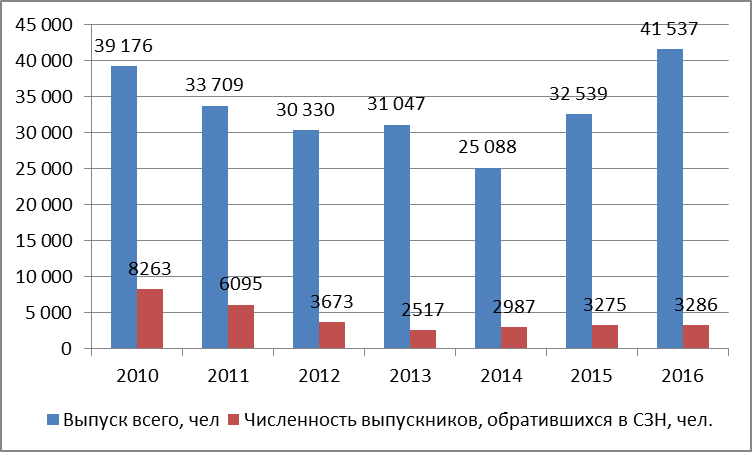  4. Ограниченные возможности для трудовой занятости отдельных категорий молодежи, недостаточно конкурентоспособных на рынке труда.Для рынка труда Челябинской области характерна проблема трудоустройства отдельных категорий молодежи, не имеющей профессионального образования или выпускников образовательных учреждений профессионального образования без опыта работы. 5. Отток населения из Челябинской области в другие регионы России. Как правило, уезжают молодые и квалифицированные кадры.4.Результат анализа сроков, этапов и финансового обеспечения развития отрасли; реализации основных проектов, в том числе инвестиционных; результаты пространственного развития в части привязки к конкретной территории, в том числе по межрегиональной и международной кооперации (ориентировочный объем 1–5 листов)Выполняя принцип программно-целевого планирования в управлении системой образования деятельность Министерства осуществлялась путем реализации в 2005 - 2016 годах государственных, федеральных, областных целевых и ведомственных программ, в которых Министерство являлось как исполнителем, так и соисполнителем отдельных мероприятий и комплекса мер по модернизации образования В период 2005-2016 годов система образования работала над государственными программами, которые обеспечивают проведение её модернизации вне зависимости от ведомственных границ и в соответствии с полномочиями различных уровней власти. Обозначенные в программах направлениях развития отрасли соответствуют основным направлениям развития и приоритетам образовательной политики в стране, обозначенным в:- Приоритетном национальном проекте «Образование»;- Национальной образовательной инициативе «Наша новая школа»;- Федеральной целевой программе развития образования на 2011 - 2015 годы;- Федеральной целевой программе развития образования на 2016 - 2020 годы;- Государственной программе Российской Федерации «Развитие образования» на 2013-2020 годы; - федеральном проекте модернизации региональных систем дошкольного образования;- федеральном проекте модернизации общего образования.В целях реализации задач, поставленных Государственной программой Российской Федерации «Развитие образования» на 2013-2020 годы, утвержденной постановлением Правительства Российской Федерации от 15.04.2014 № 295,  Федеральной целевой программой развития образования на 2011 – 2015 годы, утвержденной постановлением Правительства Российской Федерации от 7 февраля . № 61 «О Федеральной целевой программе развития образования на 2011-2015 годы» и Федеральной целевой программой развития образования на 2016 – 2020 годы, утвержденной постановлением Правительства Российской Федерации от 23 мая 2015г. № 497 «О Федеральной целевой программе развития образования на 2016-2020 годы» реализовывались: областная целевая Программа реализации национального проекта «Образование» в Челябинской области на 2006-2008 годы;областная целевая Программа реализации национального проекта «Образование» в Челябинской области на 2009-2012 годы;областная целевая Программа развития образования в Челябинской области на 2013-2015 годы;областная целевая программа «Поддержка и развитие дошкольного образования в Челябинской области» на 2010 - 2014 годы; областная целевая программа развития профессионального  образования в Челябинской области на 2011 - 2015 годы;государственные программы Челябинской области:«Развитие образования в Челябинской области» на 2014 -2019;«Поддержка и развитие дошкольного образования в Челябинской области» на 2014 год;«Поддержка и развитие дошкольного образования в Челябинской области» на 2015 - 2025 годы;«Развитие профессионального образования в Челябинской области» на 2014-2019 годы;«Повышение эффективности реализации молодежной политики в Челябинской области» на 2015-2019 годы»;«Содействие созданию в Челябинской области (исходя из прогнозируемой потребности) новых мест в общеобразовательных организациях» на 2016 - 2025 годы».Программа развития образования в Челябинской области направлена на обеспечение доступности качественного образования, соответствующего требованиям инновационного развития Челябинской области.Программа «Поддержка и развитие дошкольного образования в Челябинской области» направлена на обеспечение государственных гарантий прав граждан на общедоступное и бесплатное дошкольное образование в Челябинской области. Программа развития профессионального образования в Челябинской области направлена на обеспечение необходимых условий и механизмов для модернизации системы профессионального образования, повышения эффективности профессионального образования для обеспечения социально-экономической сферы Челябинской области трудовыми ресурсами.Программа «Повышение эффективности реализации молодежной политики в Челябинской области» направлена на содействие социальному, культурному, духовному и физическому развитию молодежи Челябинской области.Программа ««Содействие созданию в Челябинской области (исходя из прогнозируемой потребности) новых мест в общеобразовательных организациях» направлена на создание в Челябинской области новых мест в общеобразовательных организациях в соответствии с прогнозируемой потребностью и современными требованиями к условиям обучения.Дошкольное образование.Государственная программа «Поддержка и развитие дошкольного образования в Челябинской области на 2015-2025 годы» предусматривает поэтапное расширение доступности дошкольного образования.  1 этап  - 2015-2016гг. - детям в возрасте от 3 до 7 лет. 2 этап – 2017-2020гг. детям в возрасте от 1,5 до 3 лет.3 этап – 2021-2025гг. детям с особыми образовательными потребностями.  Первый этап направлен на выравнивание муниципальных образований в части обеспеченности населения местами в детских садах, которое рассчитывается по фактическому сроку ожидания места в общей очереди. Чтобы обеспечить 100% доступность дошкольного образования детям 3-7 лет срок ожидания в очереди не должен превышать 2-х лет. За период модернизации региональных систем дошкольного образования сроки ожидания в очереди были существенно снижены в большинстве муниципалитетов области, но полностью решить эту проблему не удалось.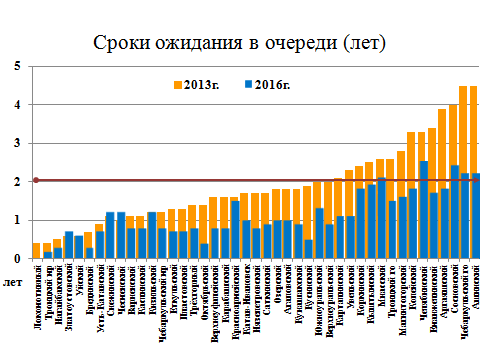 Рисунок 6 Распределение муниципальных образований по срокам ожидания очереди на устройство детей в дошкольные учреждения до начала реализации проекта модернизации региональных систем дошкольного образования 2013 году и после его окончания в 2016 году.Первый этап программы является самым затратным и требует существенного вложения бюджетных средств на строительство новых детских садов и его реализация будет продолжена в текущем периоде и ближайшие годы.Второй этап планируется реализовывать по нисходящему ходу демографической волны, что позволит минимизировать бюджетные затраты на создание дополнительных мест. Третий этап также связан с нисходящим ходом демографической волны и требует не только вложения бюджетных средств на создание условий для организации коррекционного образования детей с ограниченными возможностями здоровья, но и подготовки соответствующих кадров медицинских и педагогических специальностей.Средние по области сроки реализации этапов не идентичны срокам реализации этих этапов в муниципальных образованиях. Во-первых, потому что сеть детских садов развита по области неравномерно (где-то высокий уровень обеспеченности населения местами, где-то – низкий). Во-вторых, потому что движение демографической волны не осуществляется синхронно в разных территориях.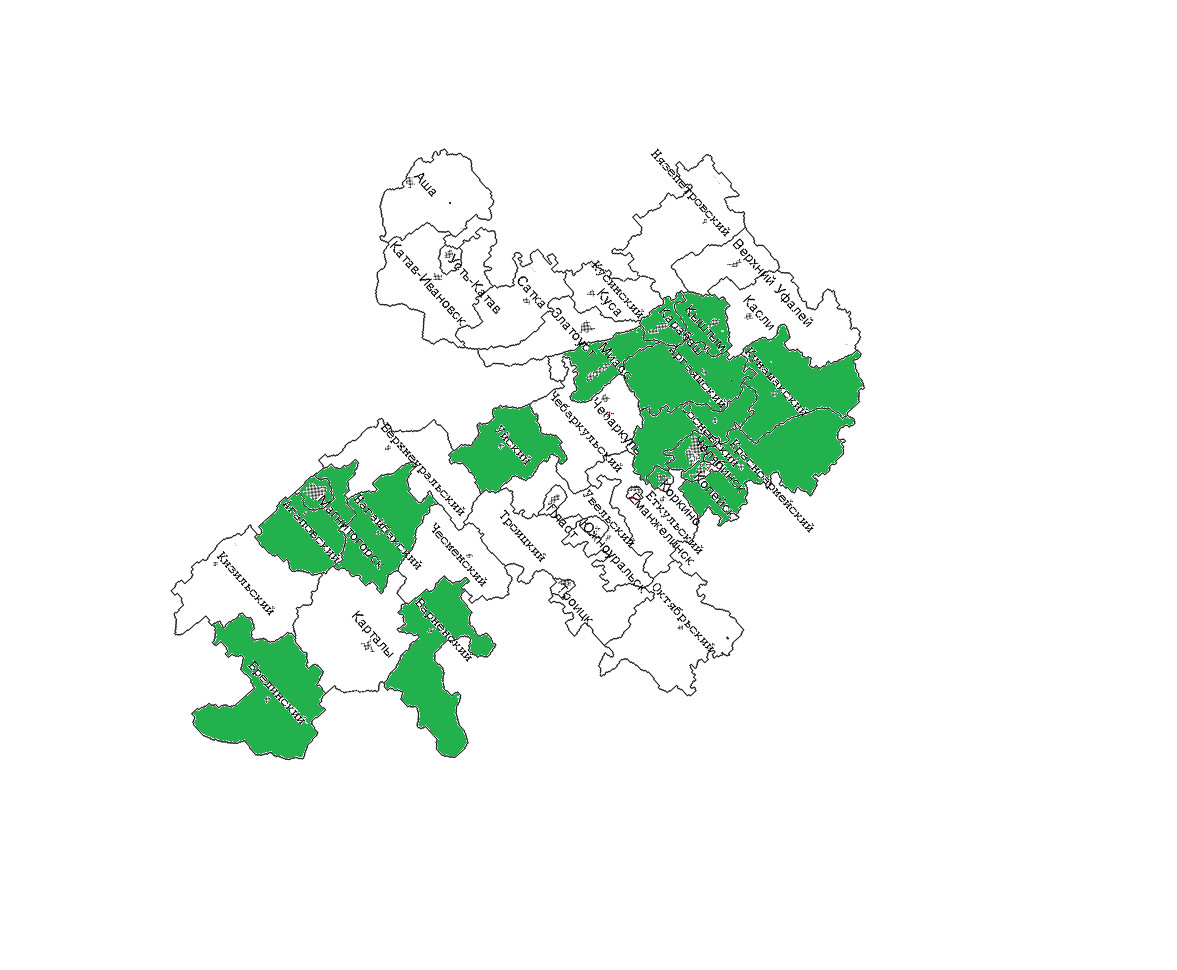 Так, в 2017 году в 25 территориях ожидается снижение численности детского населения 1-7 лет на 1,1 тыс. человек, в 18 территориях продолжится его увеличение на 3,8 тыс. человек. Средства областного бюджета на создание дополнительных мест планируются в двух государственных программах Челябинской области: в виде субсидий муниципальным образованиям на создание малозатратных мест и выкуп зданий (помещений) детских садов у частных инвесторов – в государственной программе «Поддержка и развитие дошкольного образования в Челябинской области на 2015-2025 годы» и в виде прямого финансирования строительных работ – в государственной программе «Капитальное строительство в Челябинской области на 2014-2019 годы», (Постановление Правительства Челябинской области от 22.10.2013 № 348-П). В настоящее время, выделяемых средств недостаточно, чтобы покрыть растущую потребность в местах. Это приводит к снижению доступности дошкольного образования, росту сроков ожидания в очереди в отдельных муниципальных образованиях (Наиболее проблемные - гг. Челябинск, Копейск, Аша, с. Долгодеревенское, пос.Аргаяш). Общее образованиеГосударственная программа Челябинской области «Содействие созданию в Челябинской области (исходя из прогнозируемой потребности) новых мест в общеобразовательных организациях» предполагает поэтапное решение следующих основных задач:1) обеспечение односменного режима обучения в 1 - 11 классах общеобразовательных организаций, расположенных на территории Челябинской области;2) перевод обучающихся в новые здания общеобразовательных организаций из зданий с износом выше 50 процентов.На первом этапе к 2021 году удельный вес численности обучающихся в общеобразовательных организациях, расположенных на территории Челябинской области, занимающихся в первую смену по программам начального общего и среднего общего образования, в общей численности обучающихся в общеобразовательных организациях, расположенных на территории Челябинской области, по программам начального общего и среднего общего образования составит 100 процентов.По итогам реализации государственной программы к 2025 году:удельный вес численности обучающихся, занимающихся в первую смену, в общеобразовательных организациях, расположенных на территории Челябинской области, в общей численности обучающихся в общеобразовательных организациях, расположенных на территории Челябинской области, составит 100 процентов;должно быть создано более 15 тыс. новых мест в общеобразовательных организациях, расположенных на территории Челябинской области, в том числе путем строительства объектов инфраструктуры общего образования;удельный вес численности обучающихся в общеобразовательных организациях, расположенных на территории Челябинской области, занимающихся в зданиях, имеющих все виды благоустройств, составит не менее 97 процентов.Названные выше задачи решаются в комплексе мероприятий, в том числе по реструктуризации сети, при необходимости ликвидации сельских образовательных организаций, в которых численность обучающихся составляла 1-10 человек отсутствуют условия. Важнейшим условием обеспечения доступности образования является организация подвоза обучающихся из ликвидированных школ и школ, деятельность которых была приостановлена, к месту учёбы в базовые школы. За период с 2006 по 2016 годы в целях  обеспечения перевозки обучающихся счет областного и федерального бюджетов приобретено 472 единицы транспорта. В настоящее время подвозятся 15572 школьника из 823 населенных пунктов.Среднее профессиональное образование.Актуальные задачи в сфере занятости населения по видам экономической деятельности в Челябинской области, являются основанием для построения структуры отраслевой подготовки рабочих и специалистов в соответствии со структурой занятости населения и постановки  ключевой задачи перед системой среднего профессионального образования – подготовка квалифицированных рабочих кадров в соответствии с потребностями регионального рынка труда и требованиям современного производства к квалификации выпускников. Данное направление обеспечивается мероприятиями областной целевой Программы развития профессионального образования в Челябинской области на 2011 – 2015 годы.На протяжении ряда лет статистика свидетельствует о росте количества жителей Челябинской области, состояние здоровья которых затрудняет получение образования. Проблема формирования доступной образовательной среды для маломобильных групп населения, в рамках государственно-общественного управления системой образования, обсуждается на заседаниях областного Совета по делам инвалидов. Социальный заказ на создание условий социализации обучающихся с ограниченными возможностями здоровья стал одним из приоритетов образовательной политики Челябинской области. Комплексные региональные решения по созданию условий для качественного образования детей с ОВЗ и детей-инвалидов с целью выбора варианта освоения программ общего образования в дистанционной форме, в рамках специального (коррекционного), инклюзивного образования при психолого-педагогическом и медико-социальном сопровождении и поддержке в профессиональной ориентации реализовывались черезОбластную целевую программу «Социальная поддержка инвалидов в Челябинской области» на 2012 – 2015 годы;Областную целевую программу «Развитие информационного общества в Челябинской области на 2013 – 2015 годы».	Помимо этого, на выполнение задач, обусловленных социальным заказом на создание условий здоровьесбережения и профилактики асоциальных явлений среди обучающихся, направлены мероприятия ведомственной целевой программы «Организация и обеспечение отдыха, оздоровления и занятости детей Челябинской области» на 2012–2014 годы,  областной целевой программы противодействия злоупотреблению наркотическими средствами и их незаконному обороту в Челябинской области на 2013 – 2015 годы, областной целевой Программы профилактики преступлений и иных правонарушений в Челябинской области на 2012 -2013 годы. Практика выявления и развития способностей детей в Челябинской области осуществляется на всех уровнях образования через обеспечение условий, способствующих максимальному раскрытию потенциальных возможностей одаренных детей, включая создание государственной системы выявления одаренности с раннего возраста. Ежегодный анализ достижений обучающихся в различных областных, региональных, Всероссийских и Международных конкурсах, фестивалях, смотрах, соревнованиях позволяет определять  приоритеты деятельности системы образования по оказанию адресной поддержки каждому одаренному ребенку, разработке индивидуальных «образовательных маршрутов» с учетом специфики творческих и интеллектуальных способностей ребенка, а также по формированию личностного и профессионального самоопределения. Региональная образовательная политика Челябинской области в отношении построения системы поиска и поддержки одаренных детей не только ориентирована на стратегические цели и задачи Российской Федерации, но имеет свои специфические особенности. Поэтому осуществлялась реализация мероприятий, отраженных в подпрограмме «Одаренные дети» – одном из пяти приоритетных направлений областной целевой программы «Дети Южного Урала» на 2011 – 2015 годы. С целью развития приоритетных направлений воспитания и дополнительного образования детей помимо мероприятий вышеуказанных программ проводились мероприятия областных целевых программ «Патриотическое воспитание молодых граждан Челябинской области на 2012-2015 годы», «Допризывная подготовка молодежи Челябинской области» на 2013-2015 годы», «Программа повышения безопасности дорожного движения в Челябинской области на 2013-2015». Реализация «Стратегии действий в интересах детей в Челябинской области на 2012-2017 годы» направлена на решение основных задач государственной политики Челябинской области в интересах детей по следующим направлениям: семейная политика детствосбережения; доступность качественного обучения и воспитания; культурное развитие и информационная безопасность детей; совершенствование медицинской помощи детям и формирование основ здорового образа жизни; равные возможности для детей, нуждающихся в особой заботе государства, создание системы защиты и обеспечения прав и интересов детей и дружественного к ребенку правосудия.  В Челябинской области сложилась практика формирования экспертного сообщества для оценки результатов и процессов модернизации образования, обсуждения стратегий развития образования в регионе, для формирования современного и положительного имиджа педагогической профессии. В состав экспертов входят специалисты системы образования, представители общественных организацией, в том числе родительской общественности, старшеклассники, представители органов законодательной и исполнительной власти, профсоюзов, ветераны педагогического труда. В области действует Компания РОО «Гильдия школьных учителей», объединяющая 11 ассоциаций учителей-предметников, некоммерческое партнерство «Центр содействия распространению методов активного воспитания»; Челябинская региональная общественная организация «Совет родителей обучающихся и воспитанников образовательных учреждений Челябинской области», которые принимают активное участие в поиске оптимальных решений проблем образования.Тем самым реализация целевых программ была направлена на выполнение задачи комплексного развития системы образования Челябинской области.Источниками финансирования целевых программ, в которых Министерство образования являлось ответственным разработчиком и исполнителем являлись средства федерального, областного, местных бюджетов и внебюджетные источники. Основными задачами на 2017-2020 годы  государственных программ Челябинской области в системе образования являются: - модернизация образования как института социального развития;- развитие системы оценки качества образования и востребованности образовательных услуг;- удовлетворение потребности населения Челябинской области в услугах организаций системы дошкольного образования;- поддержка достигнутого уровня развития системы дошкольного образования;- приведение структуры профессий и специальностей, по которым осуществляется подготовка, в соответствии с прогнозом потребностей экономики Челябинской области в квалифицированных кадрах;- развитие перспективных форм сотрудничества профессиональных образовательных организаций и предприятий – социальных партнеров, включающих создание условий для повышения инвестиционной привлекательности профессиональных образовательных организаций;- формирование системы непрерывного профессионального образования;- оснащение областных государственных бюджетных и автономных учреждений – профессиональных образовательных организаций современным учебным оборудованием;- обеспечение системы профессионального образования высококвалифицированными педагогическими кадрами;- формирование условий, направленных на гражданско-патриотическое, духовное развитие и воспитание молодежи;- обеспечение прав молодежи в сфере занятости, трудоустройства и предпринимательской деятельности;- оказание финансовой и организационной поддержки мероприятий для детей и молодежи, проводимых при участии социально ориентированных некоммерческих организаций, осуществляющих деятельность в области государственной молодежной политики на территории Челябинской области;- реализация интеллектуального, творческого и спортивного потенциала молодежи в интересах общественного развития;- создание условий для более полного вовлечения молодежи в социально-экономическую, политическую и культурную жизнь общества;- обеспечение односменного режима обучения в 1 - 11 (12) классах общеобразовательных организаций, расположенных на территории Челябинской области;- перевод обучающихся в новые здания общеобразовательных организаций из зданий с износом выше 50 процентов.Решение этих задач будет осуществлено через реализацию направлений, установленных и определенными Государственной программой Российской Федерации «Развитие образования» на 2013-2020 годы, Федеральной целевой программой развития образования на 2016 – 2020 годы и процессами модернизации образования. Молодежная политика.Выполняя принцип программно-целевого планирования в управлении системой образования, деятельность Министерства осуществлялась путем реализации в 2005 - 2016 годах государственных, федеральных, областных целевых и ведомственных программ, в которых Министерство являлось как исполнителем, так и соисполнителем отдельных мероприятий и комплекса мер по повышению  эффективности реализации молодежной политики.            В 2014 году постановлением Правительства Челябинской области от 28.11.2014г. №641-П утверждена государственная программа Челябинской области «Повышение эффективности реализации молодежной политики в Челябинской области» на 2015 - 2019 годы». Реализация государственной программы в 2015-2016 годах способствовала:            -увеличению доли молодых граждан Челябинской области, участвующих в деятельности патриотических молодежных объединений;            -увеличению количества вновь созданных рабочих мест (включая вновь зарегистрированных индивидуальных предпринимателей) субъектами малого и среднего предпринимательства, получившими государственную поддержку;              -увеличению количества проектов молодых граждан в результате оказания целевой государственной поддержки;             -сохранению комплекса мероприятий, направленных на вовлечение молодежи в социальную, общественно-политическую и культурную жизнь общества;             -увеличению количество молодых граждан Челябинской области, принявших участие в мероприятиях различной творческой направленности, проводящихся на областном и федеральном уровнях.5.Результат анализа реализации отраслевых стратегий, стратегий государственных корпораций и крупных промышленных предприятий, осуществляющих деятельность на территории Челябинской области (ориентировочный объем 1–5 листов).Первый этап государственной программы «Поддержка и развитие дошкольного образования в Челябинской области на 2015-2025 годы», предусматривающий поэтапное расширение доступности дошкольного образования, завершен в преимущественном большинстве муниципальных образований области. Демографические сдвиги, а также недостаток ресурсов не позволили в 2016 году завершить первый этап реализации государственной программы в четырех территориях – в Челябинске, Аше, Сосновском и Аргаяшском районах. Кроме того, выделяются группы риска по обеспечению 100% доступности дошкольного образования детям 3-7 лет. В этих территориях первый этап был завершен, однако уже в ближайшем году они могут потерять достигнутые позиции: Чебаркуль, Копейск, Миасс - в связи с миграционными процессами, Коркино – в связи с аварийным закрытием двух зданий детских садов. На начало года число необеспеченных местами очередников 3-7 лет составило 82 человека. Но уже на 1 февраля их число увеличилось до 186. Суммарный недостаток составляет более 5 тысяч мест, что требует продолжения нового строительства.  Частично уменьшить остроту проблемы нехватки мест в детских садах может развитие частного сектора дошкольного образования. В настоящее время в области функционирует 20 официально зарегистрированных частных организаций, реализующих программы дошкольного образования. В них воспитывается 2463 детей. Подавляющая часть этих садов – остатки ведомственной сети советского периода. Индивидуальных предпринимателей, получивших лицензию на ведение образовательной деятельности, в Челябинской области нет. Рисунок 9 Частный сектор системы дошкольного образования Челябинской области в 2017 году.В то же время, как в других регионах России, так и в Челябинской области существует серый рынок услуг дошкольного образования, объем которого в несколько раз больше официально учтенного предпринимательства. В условиях острого дефицита мест серый рынок услуг, с одной стороны, помогает снимать социальную напряженность, связанную с длительными сроками ожидания места в муниципальной очереди. С другой стороны, действуя на неофициальных основаниях, некоторые представители этого рынка не только вводят в заблуждение родителей, позиционируя суррогатную организацию полноценным детским садом, но и нередко приносят реальный ущерб здоровью и развитию детей. Одна из насущных задач управления - придание серому рынку услуг официального статуса, с вытекающими из него требованиями и механизмами контроля.Рисунок 10.  Экспертная оценка объема серого рынка услуг дошкольного образования в Челябинской области.Причины недостаточного развития официального частного сектора системы дошкольного образования лежат преимущественно в экономической плоскости: необходимость высоких затрат на этапе открытия детского сада и низкая рентабельность на этапе его функционирования. С целью уменьшения влияния факторов, сдерживающих развитие частного сектора, в последние годы федеральным Правительством был принят целый ряд мер.Во-первых, существенно снижены административные барьеры для получения лицензий на образовательную деятельность. Пересмотрены санитарные требования к размещению и содержанию детских садов.  Разработаны специальные «облегченные» санитарно-эпидемиологические требования к дошкольным группам, размещенным в жилых помещениях. Появилась возможность получения заключений о соответствии требованиям пожарной безопасности на основе независимой оценки пожарного риска. Во-вторых, - федеральными нормативными актами предусмотрена возможность возмещения затрат коммерческим организациям и индивидуальным предпринимателям до 1,5 млн. рублей на создание центра времяпрепровождения детей и до 15 млн. рублей на создание дошкольных центров. Правда, в государственной программе «Комплексная поддержка и развитие малого и среднего предпринимательства в Челябинской области на 2015 - 2017 годы» эти меры не продублированы, но принципиальная возможность их включения в программу имеется. В-третьих, законом предусмотрено:-  финансовое обеспечение получения дошкольного образования в лицензированных частных детских садах в размере норматива расходов на оплату труда, приобретение учебных пособий, средств обучения, игрушек;- компенсация части родительской платы на тех же условиях, на которых она осуществляется в муниципальных и государственных детских садах. Выплаты на финансовое обеспечение дошкольного образования осуществляются с 2014 года за счет средств областного бюджета. Средний размер выплат составляет 44 с лишним тысячи в год на 1 ребенка до 3 лет и почти 40 тысяч в год на 1 ребенка от 3 до 7 лет.Однако, в отличие от муниципальных организаций в частном детском саду стоимость содержания в пересчете на 1 ребенка выше в 2,5-3 раза, а источников покрытия затрат меньше. Муниципальный бюджет направляет средства только в муниципальный детский сад. В то же время абсолютная величина родительской платы в частном детском саду в среднем в 6 раз больше, чем муниципальном. В отдельных частных детских садах разница составляет 10 раз. Таким образом, в частном секторе и родители, как получатели общественных благ, и предприниматели, как производители услуг, находятся в неравном положении с производителями и потребителями услуг из муниципального сектора. При этом сравнительные данные по удельным затратам в расходных статьях муниципального и частного детских садов показывают, что оплата труда сотрудников в частном садике в среднем выше на 31%, что позволяет работодателю вести более тщательный отбор кадров. Стоимость питания детей в частном садике выше на 12%, а возможностей для создания качественных условий пребывания детей больше в 4,5 раза. Преимуществом частных детских садов является и небольшая наполняемость групп детьми, которая составляет 83 ребенка на 100 мест, если их рассчитывать по государственным нормативам, и существенный стоимостной разрыв содержания в пересчете на 1 ребенка в частном и муниципальном садах в значительной мере обусловлен именно перегрузом муниципальных детских садов.Привлечение частных организаций к оказанию социальных услуг является продолжением работы по развитию конкуренции и  совершенствованию антимонопольной политики в государстве. В индикативных показателях реализации Стандарта развития конкуренции по развитию сектора частных дошкольных образовательных организаций  предусмотрен показатель – удельный вес численности детей в частных ДОО в общей численности детей в ДОО. В области значение этого показателя сейчас составляет 0,8%. Среднее по России – 1,4%. Задачи развития частного сектора в Челябинской области могут решаться по двум направлениям:- стимулирование развития новых частных образовательных организаций;- побуждение к обретению официального статуса организаций, работающих на сером рынке.Наиболее перспективные механизмы реализации этих направлений – грантовая поддержка открытия новых детских садов и компенсация затрат на уход и присмотр за детьми в размере муниципальных нормативов затрат, которые в настоящее время не разработаны.Общее образование Система мероприятий государственной программы по направлению создание новых мест в общеобразовательных организациях, расположенных на территории Челябинской области, предусматривает создание новых мест в общеобразовательных организациях, расположенных на территории Челябинской области, путем приобретения (выкупа) объектов инфраструктуры общего образования, оснащенных средствами обучения и воспитания, необходимыми для реализации образовательных программ начального общего, основного общего и среднего общего образования, а также путем строительства объектов инфраструктуры общего образования в соответствии с национальными стандартами и сводами правил, в результате применения которых на обязательной основе обеспечивается соблюдение требований Федерального закона от 30 декабря 2009 года № 384-ФЗ "Технический регламент о безопасности зданий и сооружений" и перечень которых утвержден постановлением Правительства Российской Федерации от 26 декабря 2014 г. № 1521 "Об утверждении перечня национальных стандартов и сводов правил (частей таких стандартов и сводов правил), в результате применения которых на обязательной основе обеспечивается соблюдение требований Федерального закона "Технический регламент о безопасности зданий и сооружений" (далее именуются СНиП) и СанПиН, в том числе с использованием типовых проектов зданий общеобразовательных организаций, предусматривающих соответствие архитектурных решений современным требованиям к организации образовательного процесса, функциональную гибкость помещений, позволяющую использовать помещения для разных видов учебной деятельности и обучающихся разных возрастов. Эта позиция позволяет сформировать унифицированные требования к методике расчета субсидий и финансированию мероприятий строительства или выкупа.Параллельно в Челябинской области в «пилотном» режиме реализацию ФГОС основного общего образования осуществляет 141 общеобразовательная организация Челябинской области 34 муниципалитетов и 4 общеобразовательные организации 1 муниципалитета реализуют ФГОС среднего общего образования. Кроме того, анализ совершенствования региональной системы оценки качества образования выявил перспективы стратегии внедрения в образовательные системы (муниципальные, институциональные) региональной модели оценки качества общего образования. Модель направлена на: развитие системы региональных исследований качества общего образования; создание (пополнение) внутрирегионального фонда оценочных процедур; функционирование системы мониторинга оценки качества общего образования на региональном и муниципальном уровнях; формирование механизмов привлечения общественности к оценке качества общего образования на региональном и муниципальном уровнях; единство региональной, муниципальных и институциональных моделей оценки качества общего образования (включая дополнительное образование и образование детей с ограниченными возможностями здоровья). Профессиональное образование.Значительные изменения система профессионального образования Челябинской области в период с 2008 по 2012 годы претерпела в русле общих процессов демократизации жизни общества, формирования рыночной экономики.1. В период с 2010 по 2012 годы произошла передача большинства федеральных образовательных учреждений начального и среднего профессионального образования на региональный уровень. в ведение Челябинской области передано 21 федеральное государственное образовательное учреждение среднего профессионального образования. 2.  До 2013 года в государственной системе подготовки рабочих кадров наблюдалась тенденция ежегодного сокращения числа учреждений, сокращения приема и сокращения численности выпускников учреждений начального и среднего профессионального образования. На ситуацию влиял как неблагоприятный демографический тренд, обусловленный снижением рождаемости в 1990-х годах, так и смещение общественных предпочтений в части выбора образовательной траектории в пользу высшего образования. Так в Челябинской области количество учреждений начального профессионального образования путем реорганизации в форме присоединения  к другим учреждениям сократилось с 96 (2006 год) до 79 (2010 год). Вместе с тем, увеличилось количество учреждений среднего профессионального образования с 64 (2006 год) до 78 (2011 год).   В 2013 году закончена оптимизация региональной сети государственных организаций, реализующих программы среднего профессионального образования, включая реструктуризацию сетей образовательных организаций в соответствии с приоритетами социально-экономического развития региона, их социальной инфраструктуры, укрупнение профессиональных образовательных организаций. В результате оптимизации система среднего профессионального образования Челябинской области к началу 2014 года считывала 49 профессиональных образовательных организаций двух типов: территориально доступные многопрофильные и монопрофильные (отраслевые) колледжи, обеспечивающие подготовку для одной или нескольких организаций конкретной отрасли.3. В рамках приоритетного национального проекта «Образование», реализация которого продолжилась в рамках Федеральной целевой программы развития образования на 2011 – 2015 годы, проведены, в том числе следующие мероприятия: -обновлена структура подготовки кадров в соответствии с диверсификацией деятельности предприятий и их изменившимися запросами на кадровые ресурсы; -созданы новые элементы образовательной инфраструктуры подготовки рабочих кадров и специалистов среднего звена (ресурсные центры, межрегиональные отраслевые ресурсные  центры  на базе техникумов и колледжей, центры трудоустройства выпускников, центры оценки и сертификации квалификаций).Число ресурсных центров в период с 2006 по 2013 годы выросло с 10 до 28.4. Усиление ориентации образования как на индивидуальные потребности граждан в получении профессии, специальности, так и на спрос рынка труда привело к изменению структуры подготовки кадров по отдельным профессиям и специальностям. Произошло сокращение количества специальностей путем укрупнения. Ранее существовавшие 1200 профессий рабочих объединены в 293 интегрированные, число специальностей  уменьшилось на 12,0 процентов. Соответственно, сократилось количество реализуемых программ в учреждениях профессионального образования Челябинской области: в 2016 году реализовывалось 89 программ подготовки специалистов среднего звена, 47 программ подготовки квалифицированных рабочих, служащих (в 2006 году подготовка велась по 122 специальностям и 95 профессиям).5. В 2011 году осуществлен переход образовательных учреждений профессионального образования на обучение по федеральным государственным образовательным стандартам, разработанным с участием объединений работодателей. Формат федеральных государственных образовательных стандартов профессионального образования позволил реализовывать модульные программы, имеющие вариативные составляющие в объеме 20,0 процентов (начальное профессиональное образование) и 30,0 процентов (среднее профессиональное образование). В 2017 году Минобрнауки России утвердил новые федеральные государственные образовательные стандарты среднего профессионального образования по 50 наиболее востребованным на рынке труда профессиям и специальностям. Одной из основных особенностей стало введение в рамках государственной итоговой аттестации обязательного демонстрационного экзамена. Кроме того в образовательных стандартах сформулированы новые общие компетенции, учтены требования профессиональных и международных стандартов, передовых технологий и указаны требования к результатам освоения образовательной программы, к педагогическим работникам, к материально-технической базе. Также образовательными стандартами устанавливается, что часть профессионального цикла образовательной программы, выделяемого на проведение практик, определяется образовательной организацией в объеме не менее 25 процентов от профессионального цикла образовательной программы. Таким образом будет реализована модель дуального обучения.Внедрять новые ФГОС СПО в 2017/2018 учебном году будут 39 профессиональных организаций Челябинской области по 35 профессиям и специальностям, наиболее востребованным, новым и перспективным в Челябинской области из числа ТОП-50.6.     С целью поддержки талантливой молодежи, повышения привлекательности системы профессионального образования с 2007 года ежегодно проводятся всероссийские олимпиады профессионального мастерства. С 2012 года Челябинская область участвует в движении «Молодые профессионалы» (WorldSkills Russia), в целях развития движения в области проведена работа, направленная на формирование областной системы:- между Правительством Челябинской области и автономной некоммерческой организацией «Агентство стратегических инициатив по продвижению новых проектов» заключено Соглашение о сотрудничестве от 05.04.2012 г. (2012 год)- создан региональный  координационный центр «WorldSkills Russia – Челябинск», действующий как структурное подразделение ГБОУ ДОД ДУМ «Смена» (2014 год)- разработана дорожная карта по реализации движения  WorldSkills Russia на территории Челябинской области на 2014 – 2016 годы (2014 год)- утвержден приказ Министерства образования Челябинской области от 03.06.2014г № 01/1847 «О развитии движения WorldSkills Russia на территории Челябинской области» (2014 год);- создан 21 специализированный центр компетенций на базе областных государственных профессиональных образовательных организаций (2014-2015 годы);- между региональным  координационным центром «WorldSkills Russia – Челябинск» и Союзом «Агентство развития профессиональных сообществ и рабочих кадров «Ворлдскиллс Россия» (далее именуется – Союз), учредителем которого являются Минобрнауки России, Минтруд России и АНО «Агентство стратегических инициатив по продвижению новых проектов» заключен договор об ассоциированном членстве (2015 год).В целях организации в Челябинской области мероприятий WorldSkills, максимально приближенных к требованиям международных регламентов, и на оборудовании, соответствующем международным стандартам WorldSkills, Министерством образования и науки Челябинской области проведена работа по оснащению специализированных центров компетенций современным высокотехнологичным оборудование за счет средств областного бюджета.Принятые меры по развитию движения «Молодые профессионалы» (WorldSkills Russia) позволяют региону занимать места в первой десятке общероссийского рейтинга регионов-участников (2016 год – 5 место).6.Результаты анализа типологизации и определения стратегических интересов ключевых заинтересованных лиц (ориентировочный объем 1–5 листов      Дошкольное образование.     В 2017 году и далее в ближайшей перспективе необходимо продолжать реализацию 1 этапа Программы для тех территорий, где сохраняется высокий уровень дефицита мест в детский садах и сроки ожидания в очереди превышают 2 года. При этом особое внимание необходимо уделить областному центру, имеющему самый большой дефицит мест, который постоянно увеличивается не только за счет прироста численности детей, но и за счет внутриобластной миграции. Для этого в государственных программах капитального строительства и развития дошкольного образования Челябинской области необходимо предусматривать средства, достаточные для полного решения проблемы дефицита мест в течение 5-6 лет. Ориентировочная потребность в средствах составляет порядка 13 млрд. рублей.В территориях, где регистрируется спад общей численности детей дошкольного возраста, необходимо начать работу по обеспечению доступности дошкольного образования, коррекционной помощи детям с ограниченными возможностями здоровья. Для поддержки этой работы в государственной программе развития дошкольного образования необходимо предусматривать средства на выделение субсидий из областного бюджета на создание условий и открытие групп коррекционной и комбинированной направленности. Ориентировочная потребность в средствах составляет  порядка 1 млрд. рублей в течение 10 лет. В рамках стратегии развития дошкольного образования до 2036 года имеет смысл выделение 4-го этапа развития системы, на котором может быть реализовано обеспечение 100% доступности дошкольного образования детям малочисленных населенных пунктов. Ориентировочная потребность в средствах составляет 2 млрд. в течение 15 лет.Общее образованиеРеализация основных направлений государственной политики в сфере общего образования мероприятий  осуществлялась в рамках восьми направлений- обеспечение доступного качественного общего и дополнительного образования;- развитие инфраструктуры образовательных учреждений;- обучение и повышение квалификации руководящих и педагогических работников образовательных организаций по вопросам развития системы образования;- поддержка и развитие профессионального мастерства педагогических работников;- развитие системы поддержки одаренных детей и талантливой молодежи;- повышение доступности образования для лиц с ограниченными возможностями здоровья и инвалидов;- формирование здоровьесберегающих и безопасных условий организации образовательного процесса;- развитие системы оценки качества образования.В целях обеспечения доступного качественного общего и дополнительного образования проведены мероприятия по финансовому обеспечению государственных гарантий на получение бесплатного образования (субвенции местным бюджетам), финансирование государственных заданий областных государственных учреждений и обеспечение деятельности казенных образовательных учреждений.Предоставлены субсидии областным государственным бюджетным учреждениям: для проведения текущего ремонта; для проведения противоаварийных и противопожарных мероприятий; на мероприятия по обеспечению комплексной безопасности; для научно-методической и информационно-методической поддержки внедрения федеральных государственных образовательных стандартов; для проведения научно-методической работы по реализации совместных с региональными инновационными площадками научно-прикладных проектов; для организации работы региональной очно-заочной подготовки олимпиадного резерва; для технического, информационного и методического сопровождения дистанционного образования детей-инвалидов; на организацию, проведение и обобщение результатов психолого-педагогического тестирования обучающихся; для повышения квалификации пользователей информационных систем, обеспечивающих предоставление государственных (муниципальных) услуг в сфере образования в электронном виде; для разработки, апробации и распространения моделей управления качеством образования в общеобразовательных организациях с низкими результатами общего образования и в общеобразовательных организациях, функционирующих в неблагоприятных социальных условиях.предоставлены субсидии местным бюджетам: на приобретение транспортных средств для организации перевозки обучающихся; на проведение ремонтных работ; на организацию отдыха детей в каникулярное время; на обеспечение питанием детей из малообеспеченных семей.Проведены областные конкурсы: педагогических коллективов и учителей образовательных организаций, реализующих образовательные программы начального, основного и (или) среднего общего образования «Современные образовательные технологии», «Учитель года», конкурс молодых учителей «Педагогический дебют», «Ученик года», «Самый классный классный», «Сердце отдаю детям», «Воспитать человека».Педагоги Челябинской области были направлены на всероссийские конкурсы работников образования. В 2016 году региональная модель оценки качества прошла профессионально-общественное обсуждение и апробацию в 100 % территорий Челябинской области. Особенностью модели является разработанность организационной структуры управления ее внедрением по всей вертикали управления качеством общего образования.      Среднее профессиональное образование.     В целях объединения интересов государственных и общественных, социальных и экономических структур, заинтересованных в подготовке квалифицированных рабочих и специалистов Министерство поддерживает сложившиеся и стремится к развитию новых механизмов государственно-частного партнерства и государственно-общественного управления в профессиональном образовании.В рамках Петербургского международного экономического форума Губернатором Челябинской области подписано соглашение о сотрудничестве c автономной некоммерческой организацией «Агентство стратегических инициатив по продвижению новых проектов» и Союзом «Агентство развития профессиональных сообществ и рабочих кадров «Ворлдскиллс Россия», которым регулируется участие Челябинской области в пилотной апробации Регионального стандарта кадрового обеспечения промышленного роста (далее именуется – Стандарт).В рамках пилотной апробации в 2016-2017 годах в соответствии с разработанным Министерством планом мероприятий («дорожной картой») Стандарт будет внедряться в границах (интересах) 10-15 ключевых предприятий – потенциальных «заказчиков» подготовки кадров (стейкхолдеров) по наиболее востребованным для них профессиям и специальностям с участием опорных образовательных организаций среднего профессионального и высшего образования.Согласованность действий всех заинтересованных в результате сторон,  координация межведомственного взаимодействия и государственно-частного партнерства, принятие ключевых решений и контроль работ по кадровому обеспечению экономики на уровне Губернатора Челябинской области позволит повысить эффективность реализуемых в этом направлении мероприятий и обеспечить качество подготовки кадров для высокотехнологичных отраслей промышленности и сельского хозяйства в соответствии с международными стандартами.Начиная с 2016 года в системе профессионального образования проводится целый комплекс мероприятий, направленных на решение проблем гармонизации требований Федеральных государственных образовательных стандартов (в том числе по ТОП-50), профессиональных стандартов и стандартов WSR. Эти вопросы, а также внедрение ГИА в форме демонстрационного экзамена и практико-ориентированных (дуальных) технологий обучения стали основными для профессионального образования Челябинской области.Челябинская область вошла в число «пилотных регионов» по внедрению национальной системы профессиональных квалификаций (далее – НСК) на региональном уровне. «Дорожная карта» апробации НСК предполагает тесное взаимодействие системы профессионального образования с работодателями и их отраслевыми советами, Национальным агентством развития квалификаций, созданным Национальным советом при Президенте Российской Федерации, Областным Советом по кадровой политике, а также АНО «Челябинское региональное агентство развития квалификаций», выполняющим функции оператора внедрения НСК в Челябинской области.В рамках реализации Национальной технологической инициативы планируется:создание акселератора инновационного развития в ЮУрГУ;создание молодежного бизнес-инкубатора;создание Центра научно-образовательного и технологического превосходства (в кооперации с научными организациями, ведущими и перспективными предприятиями, бизнесом):создание системы коммерциализации инноваций университета на основе симметричного взаимодействия с бизнесом;развитие кадрового потенциала управления научными исследованиями и опытно-конструкторской деятельностью и работой с партнерами;управление и внедрение современных образовательных технологий.7.Отраслевой анализ существенных конкурентных преимуществ и конкурентных позиций Челябинской области по основным видам продукции и услуг на межрегиональном, общероссийском и международном рынках (ориентировочный объем 1–5 листов)В качестве существенных конкурентных преимуществ и конкурентных позиций Челябинской области по отрасли образования на межрегиональном, общероссийском и международном рынках выделяются следующие:В дошкольном и общем образовании.К конкурентным преимуществам Челябинской области относится высокий уровень охвата детей 1-7 лет дошкольным образованием, который поддерживается в течение целого ряда лет.Корреляционный анализ охвата детей дошкольным образованием с успешностью обучения в школе показывает, что между этими явлениями существует устойчивая положительная взаимосвязь. Коэффициент корреляции - 0,53.С учетом роста охвата детей дошкольным образованием в период 2005-2016 гг. качественный уровень человеческого капитала Челябинской области в ближайшей перспективе будет повышаться, а это является одним из главных ресурсов развития любой территории.В профессиональном образовании.1. Высокий образовательный уровень экономически активного населения. В 2010 году более половины (63,6%) населения, занятого в экономике, имела высшее и среднее профессиональное образование, 16,3% - начальное профессиональное образование (в 2006 г.- 53,7% и 26,6% соответственно).2. Систематическая актуализация структуры подготовки по профессиям и специальностям в соответствии с прогнозом потребностей экономики Челябинской области в квалифицированных кадрах. Сформирован перечень из 35 профессий и специальностей СПО наиболее востребованных, новых и перспективных в Челябинской области из числа ТОП-50 наиболее востребованных на рынке труда, новых и перспективных профессий, требующих среднего профессионального образования.   3. Положительные тенденции показателей трудоустройства по динамике доли трудоустроенных по профессии (специальности) выпускников организаций СПО:	 в 2016 году 70,4% выпускников профессиональных образовательных организаций трудоустроились и продолжили обучение не позднее завершения первого года после выпуска (в 2013 г. - 72%, в 2013 г. – 65,3%).4. Наличие в системе образования области инновационных моделей, соответствующих международным стандартам обучения - расширение охвата моделью дуального обучения, вступление области в конкурсное движение «Ворлдскиллс Россия» и др.	5. Повышение престижа среднего профессионального образования: в 2016 году 42% выпускников школ обучаются в организациях среднего профессионального образования 6. Увеличение за последние годы показателя охвата программами непрерывного образования занятого населения в возрасте от 25 до 65 лет (в 2015 году - 37%, в 2016 г. - 38%).7. Внедрение масштабных научных проектов, укрепление инфраструктуры науки, её кадровый потенциал. На сегодняшний день в регионе:73 организации выполняют научные исследования и разработки; 74 осуществляют инновационную деятельность по отдельным направлениям, 61 из них - в промышленном производстве. Численность персонала, занятого исследованиями и разработками, в 2015 году составила 15486 человек, среди них 3682 кандидата наук и 822 доктора наук. Основной формой подготовки научных и научно-педагогических кадров высшей квалификации являются аспирантура и докторантура. В Челябинской области 65 организаций выполняют научные исследования и разработки. На базе образовательных организаций высшего образования создаются малые инновационные предприятия для коммерциализации и трансфера результатов интеллектуальной деятельности.8. Развитие взаимодействия с работодателями, ориентированными на техническое перевооружение производства, способствовало открытию в вузах перспективных направлений подготовки: «Проектирование технических и технологических комплексов», «Конструктурско-технологическое обеспечение автоматизированных машиностроительных производств», «Приборостроение», «Оборудование и технология сварочного производства», «Мехатроника», «Наноматериалы» и др. С учетом новых тенденций развития металлургической, горной, строительной и машиностроительной отраслей открыты специальности: «Технология, оборудование и автоматизация машиностроительных производств»; «Материаловедение и технология новых материалов»; «Шахтное и подземное строительство».8.Комплексная отраслевая оценка внутренних условий развития, включая оценку возможностей, в том числе потенциала и предпосылок для реализации данного потенциала; наиболее оптимальные инструменты государственной поддержки отрасли, в  том числе в сфере инновационного развития (ориентировочный объем 1–5 листов)Отраслевой анализ развития сферы образования позволяет определить имеющиеся внутренние условия и предпосылки реализации потенциала отрасли.В дошкольном образовании.Уменьшение общей численности детей в территории неизбежно влечет за собой уменьшение контингента воспитанников общеразвивающих групп. В области появляется уникальная возможность за счет высвобождающихся средств расширить сеть коррекционных групп, не запрашивая на эти цели дополнительного финансирования на дошкольный уровень образования. При этом увеличение количества коррекционных групп будет в значительной мере способствовать и решению задачи поддержания средней заработной платы дошкольных педагогов на заданном уровне.Развитию частного сектора системы дошкольного образования необходимо уделять внимание на всех этапах ликвидации дефицита мест.В целом масштабность и неоднородность проблемы обеспечения доступного и качественного дошкольного образования требуют объединения и координации усилий органов государственной власти и местного самоуправления в решении стратегических задач развития системы дошкольного образования.Наиболее оптимальным инструментом государственной поддержки отрасли является достаточный объем финансового обеспечения строительства, реконструкции и выкупа зданий детских садов у частных инвесторов, финансовая поддержка органов местного самоуправления в открытии дополнительных мест для детей с ограниченными возможностями здоровья, финансовая поддержка частных предпринимателей, оказывающих услуги дошкольного образования.SWOT-анализ развития отраслиВ общем образованииУменьшение количества малокомплектных школ в результате оптимизации сети образовательных организаций создаёт возможность за счет высвобождающихся средств организовать полноценное инклюзивное образование. Это будет в значительной мере способствовать и решению задачи поддержания средней заработной платы педагогов на заданном уровне.В целом масштабность и неоднородность проблемы обеспечения доступного и качественного дошкольного образования требуют объединения и координации усилий органов государственной власти и местного самоуправления в решении стратегических задач развития системы общего образования.  Кроме того, создание условий для обеспечения информационной безопасности образовательных организаций Челябинской области (организационное, техническое и методическое сопровождение защищенной сети образовательных организаций Челябинской области, повышение квалификации педагогических и руководящих работников в области информационной безопасности, контроль соблюдения мер информационной безопасности в системе образования Челябинской области).SWOT-анализ развития отраслиВ профессиональном образовании.SWOT-анализ развития отраслиНа основе выполненного SWOT-анализа развития отрасли выбраны оптимальные инструменты государственной поддержки отрасли, в  том числе в сфере инновационного развития:Реализация Регионального стандарта кадрового обеспечения промышленного роста Челябинской области (далее – Стандарт) в рамках соглашения о сотрудничестве между автономной некоммерческой организацией «Агентство стратегических инициатив по продвижению новых проектов», Союзом «Агентство развития профессиональных сообществ и рабочих кадров «Ворлдскиллс Россия» и Правительством Челябинской области. Стандарт разработан в соответствии с пунктом 16 раздела I протокола заседания Правительственной комиссии по импортозамещению от 3 октября 2015 г. № 2 и включает в себя проработку механизмов обеспечения высокотехнологичных отраслей промышленности по сквозным рабочим профессиям на основе международных стандартов подготовки кадров, а также инженерных кадров для высокотехнологичных производств; внедрение элементов практико-ориентированной (дуальной) модели обучения; систему мониторинга качества подготовки кадров. В настоящее время согласована с АСИ и Союзом Дорожная карта внедрения Стандарта в Челябинской области. Внедрение национальной системы профессиональных квалификаций (далее – НСК) на региональном уровне. Решение задач организационного построения НСК в Челябинской области и государственной поддержки профессиональных сообществ; обеспечения связи между стратегическими приоритетами развития региона, потребностями бизнеса, интересами профессионального сообщества и существующим предложением профессиональных квалификаций; разработку, апробацию и применение профессиональных стандартов в деятельности организаций Челябинской области; формирования системы независимой оценки квалификации в Челябинской области; организации взаимодействия по процедуре профессионально-общественной аккредитации основных и дополнительных образовательных программ, а также создания механизмов независимой оценки профессионального образования Реализация государственной программы Челябинской области «Развитие профессионального образования в Челябинской области» на 2014 - 2019 годы (утв. постановлением Правительства Челябинской области от 22.10.2013 г. № 340-П «О государственной программе Челябинской области «Развитие профессионального образования в Челябинской области» на 2014 - 2019 годы»).Реализация приоритетного проекта по направлению стратегического развития Российской Федерации «Образование» - «Рабочие кадры для передовых технологий». Мероприятия приоритетного проекта направлены на внедрение новых ФГОС СПО по наиболее востребованным, новым и перспективным профессиям и специальностям, на соответствие уровня подготовки  выпускников образовательных организаций стандартам Ворлдскиллс Россия. С целью поддержки фундаментальных научных исследований, создание благоприятных условий для роста регионального научно-технологического развития по приоритетным направлениям развития науки и технологий разработана Государственная программа «Развитие науки в Челябинской области» на 2018-2020 гг., в соответствии со Стратегией научно-технологического развития Российской Федерации, утвержденной Указом Президента Российской Федерации от 01.12.2016 года № 642.Реализация приоритетного проекта по направлению стратегического развития Российской Федерации «Образование» - «Вузы как центры пространства создания инноваций». Мероприятия приоритетного проекта направлены на создание и функционирование  центров инновационного, технологического и социального развития регионов, на обеспечение устойчивой конкурентоспособности ведущих российских университетов на глобальном рынке высшего образования, науки и инноваций. №п/пСведенияСодержание сведений и обоснование1.Отраслевые стратегические приоритетыМодернизация образования, направленного на  обеспечение инновационного экономического развития региона.Создание образовательной среды, способствующей формированию личности подрастающего поколения, постоянно совершенствующейся, эрудированной, конкурентоспособной. 2.Отраслевые цели и задачи по курируемым видам деятельностиВ сфере дошкольного образования:Цель - создание в муниципальных образованиях Челябинской области равных возможностей для получения качественного дошкольного образования.Задачи:1. Модернизация и качественное улучшение содержания, форм и методов организации дошкольного образования в рамках реализации ФГОС ДО.2. Содействие формированию современной и доступной среды в дошкольных образовательных организациях, расположенных на территории Челябинской области.3. Развитие кадрового потенциала системы дошкольного образования.В сфере общего образования:Цель - обеспечение доступности и качества общего образования. Задачи:1. Развитие кадрового потенциала системы общего образования.2. Формирование востребованной системы оценки качества общего образования.3. Поддержка общеобразовательных организаций, осуществляющих инновационную деятельность.В сфере среднего профессионального образования:Цель - создание условий и технологий модернизации профессионального образования, направленного на  обеспечение доступности качественного образования, отвечающего требованиям инновационного социально ориентированного развития Челябинской области, а также эффективного качественного обеспечения инновационного экономического роста региона.Задачи:1. Создание условий и механизмов повышения качества профессионального образования.2. Повышение доступности профессионального образования для различных категорий населения.В сфере высшего образования и науки:Цель – содействие развитию научно-исследовательской работы вузов, ориентированной на техническое перевооружение производства.Задачи:1. Координация инновационной и научной деятельности в Челябинской области,  содействие получению, обобщение и распространение положительного опыта организации научно-исследовательской работы вузов и ее практического применения, усиления воздействия высшей школы на социально-экономическое, культурное и инновационное развитие региона.2. Развитие взаимодействия с работодателями, открытие в вузах перспективных направлений подготовкиВ сфере молодежной политики:Цель – увеличение степени вовлеченности молодежи Челябинской области в социально-экономическую жизнь региона.Задачи:1. Выработка в молодежной среде приоритета национально-государственной идентичности, воспитание чувства гордости за Отечество.2. Развитие просветительской работы с молодежью, инновационных образовательных и воспитательных технологий, а также создание условий для самообразования молодежи.3. Формирование ценностей здорового образа жизни, создание условий для физического развития молодежи, формирование экологической культуры, а также повышение уровня культуры безопасности жизнедеятельности молодежи.4. Создание условий для реализации потенциала молодежи в социально-экономической сфере2.1.Отраслевые цели и задачи на долгосрочный период (до 2035 года)В сфере дошкольного образования:Цель - удовлетворение потребности всех социально-демографических групп и слоев населения Челябинской области в услугах по дошкольному образованию, присмотру и уходу за детьми.Задачи:1. Повышение доступности дошкольного образования для детей с ограниченными возможностями здоровья и детей-инвалидов.2. Повышение доступности дошкольного образования для детей, проживающих в малочисленных населенных пунктахВ сфере общего образования:Цель - развитие образовательной среды, обеспечивающей доступность получения детьми качественного начального, основного, среднего общего образования.Задачи:1. Создание условий поэтапного перехода на односменный режим обучения в общеобразовательных организациях (до 2025 года).2. Обеспечение доступности получения детьми, в том числе с ограниченными возможностями здоровья, качественного начального, основного, среднего общего образования.3. Развитие региональной системы выявления и поддержки одаренных детей.4. Синхронизация процедур и механизмов оценки качества общего образования и образовательной деятельности для эффективного управления по результатам.5. Создание сети федеральных инновационных площадок на базе общеобразовательных организаций Челябинской области.В сфере среднего профессионального  образования:Цель - повышение привлекательности  и доступности профессионального образования.Задачи:1. Приведение структуры подготовки по профессиям и специальностям, по которым осуществляется подготовка, в соответствие с прогнозом потребностей экономики Челябинской области в квалифицированных кадрах.2. Совершенствование механизмов обеспечения качества профессионального образования.В сфере высшего образования и науки:Цель - реализация приоритетного проекта по направлению стратегического  развития  Российской  Федерации «Образование» - «Вузы как центры пространства создания инноваций».Задачи:1. Создание и функционирование  центров инновационного, технологического и социального развития регионов.2. Обеспечение устойчивой конкурентоспособности ведущих российских университетов на глобальном рынке высшего образования, науки и инноваций.В сфере молодежной политики:Цель – создание условий для:- воспитания патриотично настроенной молодежи с независимым мышлением, обладающей созидательным мировоззрением, профессиональными знаниями, демонстрирующей высокую культуру, в том числе культуру межнационального общения, ответственность и способность принимать самостоятельные решения, нацеленные на повышение благосостояния страны, народа и своей семьи;- формирования у молодежи системы ценностей с учетом многонациональной основы Челябинской области, развитие в молодежной среде культуры созидательных межэтнических отношений.2.2Отраслевые цели и задачи на среднесрочный период (2020-2025 годы)В сфере дошкольного образования:Цель – повышение доступности качественного дошкольного образования.Задачи:1. Повышение доступности дошкольного образования для детей от 3 до 7 лет.2. Повышение доступности дошкольного образования для детей от 1,5 до 3 лет.В сфере общего образования:Цель - введение и реализация федеральных государственных образовательных стандартов общего образования (до 2020 года).Задачи:1. Оптимизация сети общеобразовательных организаций.2. Создание новых мест в общеобразовательных организациях.3. Создание универсальной безбарьерной среды для инклюзивного образования детей-инвалидов (до 2020 года).4. Создание центра(ов) выявления и поддержки одаренных детей.5. Создание организационных и научно-методических условий введения профессионального стандарта педагога.6. Повышение объективности результатов государственной итоговой аттестации по образовательным программам основного общего и среднего общего образования и иных процедур оценки качества образования.7. Создание сети региональных инновационных площадок.В сфере среднего профессионального  образования:Цель - обеспечение потребности экономики Челябинской области в квалифицированных кадрах.Задачи:1. Обеспечение системы профессионального образования высококвалифицированными кадрами.2. Оснащение областных государственных бюджетных и автономных профессиональных образовательных учреждений современным учебным оборудованием.В сфере высшего образования и науки:Цель - создание благоприятных условий для развития регионального научно-технологического потенциала.Задачи:1. Создание центров инновационного, технологического и социального развития региона2. Обеспечение устойчивой конкурентоспособности ведущих университетов на глобальном рынке высшего образования, науки и инноваций. В сфере молодежной политики:Создание в Челябинской области базовых условий для:1. Полноценной самореализации молодежи в социально-экономической и общественно-политической сферах жизни.2. Развития индивидуальных качеств молодежи, способствующих проявлению высокой социальной активности.3. Формирования информационного поля, благоприятного для развития молодежи, интенсификация механизмов обратной связи между государственными структурами, общественными объединениями и молодежью, а также повышение эффективности использования информационной инфраструктуры в интересах патриотического и гражданского воспитания молодежи